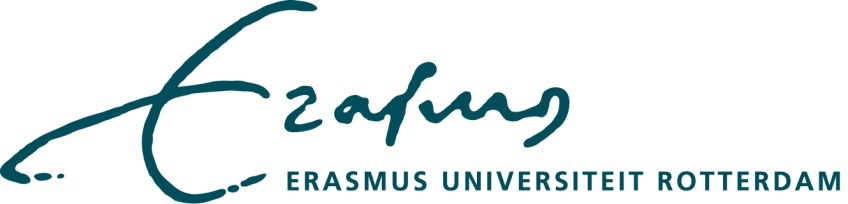 Erasmus School of EconomicsBachelorscriptieIFRS 10, 11 en 12De gevolgen ervan voor de kwaliteit van de geconsolideerde financiële verslaggevingStudentnaam: Lin YeStudentnummer: 349160Begeleider: Drs. R.D. Achaibersing RAMeelezer: Drs. T.P.M. WeltenDatum: 5 juli 2013InhoudsopgaveAbstract										3Inleiding										5Doelstelling financiële verslaggeving							7Inleiding										7Begripsomschrijving									7Doelstelling financiële verslaggeving in het algemeen					8Doelstelling geconsolideerde jaarrekening						9Kwaliteit van financiële verslaggeving							10Kwalitatieve kenmerken van jaarrekening				10Regelgeving van financiële verslaggeving				11Kritiek									12Samenvatting										12Consolidatie										13Inleiding										13Het begrip ‘control’ (IAS 27)								13Het begrip ‘joint venture’ (IAS 31)							14Drie vormen van joint venture						14Kenmerken van joint ventures						15Waardering van joint ventures						15Consolidatieplicht									15Consolidatiekring									16Consolidatiegrondslagen								16Integrale consolidatie							16Proportionele consolidatie						16Technische aspecten van het consolideren				17De toelichting										18Samenvatting										18Nieuwe IFRS-standaarden								19Inleiding										19Redenen voor de invoering van nieuwe IFRS-standaarden				19IFRS 10 (‘Consolidated Financial Statements’)						20Herziende definitie ‘control’						20Vergelijking grondslagen in IAS 27 en in IFRS 10			21Effectenanalyse IFRS 10						22Aanbeveiling								23IFRS 11(‘Joint Arrangements’)								23Definitie ‘Joint Arrangements’						23Vergelijking grondslagen in IAS 31 en in IFRS 11			24Financiële gevolgen na de invoering van IFRS 11			25Effectenanalyse IFRS 11						25Aanbeveling								26IFRS 12 (‘Disclosure of Interests in Other Entities’)					26Vereiste ‘disclosures’							26AFM-rapport								27Aanbeveling								28Interactie tussen IFRS 10, 11 en 12							28Samenvatting										28Kwalitatief hoogwaardige standaarden						30Inleiding 										30Economische voordelen									30Terugdringen earnings management							30Achtergrond earnings management					31Earnings management en IFRS						33Earnings management en SPE’s (IFRS 10)				33Earnings management en joint ventures (IFRS 11)			34Verlaging informatie-asymmetrie							35Achtergrond informatie-asymmetrie					35Informatie-asymmetrie en IFRS						36Verbeterde ‘disclosures’ (IFRS 12)					37Verlaging kosten van kapitaal								37Achtergrond kosten van kapitaal						37Kosten van kapitaal en IFRS						37Verbeterde ‘disclosures’ (IFRS 12)					38Samenvatting										38Conclusie										40Literatuurlijst										42Bijlagen										46Bijlage 1: Beoordeling ‘control’								46Bijlage 2: Verschil tussen IAS 31 en IFRS 11						46Bijlage 3: Gevolgen van het verdwijnen van het toepassen van de proportionele consolidatie47Bijlage 4: Overzicht invloed op ratio’s (berekeningen)					48Bijlage 5: Interactie tussen IFRS 10, 11 en 12						49AbstractMet ingang van 1 januari 2014 treden de nieuwe IFRS-standaarden 10 (‘Consolidated Financial Statements’), 11 (‘Joint Arrangments’) en 12 (‘Disclosure of Interests in Other Entities’) in werking. De reden van de invoering is dat de IASB van mening is dat de oude standaarden IAS 27 (‘Consolidated and Separate Financial Statements’), SIC-12 (‘Consolidation-Special Purpose Entities’) en IAS 31 (‘Interests in joint ventures’) niet langer de gewenste kwaliteit van de jaarrekening waarborgen. De IASB verwacht dat door het toepassen van de nieuwe standaarden de kwaliteit van de geconsolideerde financiële verslaggeving zal verbeteren.Het doel van de financiële verslaggeving is het ondersteunen van de gebruikers van de jaarrekening bij het nemen van economische beslissingen. Om dit te doel te bereiken, moet de kwaliteit van de regelgeving worden gewaarborgd. Uit onderzoeken blijkt dat er nog veel ruimte is voor verbetering.De huidige regelgeving geeft verschillende omschrijvingen van het begrip ‘control’. IAS 27 gaat uit van de macht om het financiële en operatieve beleid van een onderneming te sturen, terwijl SIC-12 zich baseert op risico’s en beloningen. Dit kan tot inconsistentie leiden. Binnen IAS 31 bestaat de keuzemogelijkheid een joint venture te verwerken volgens methode van de proportionele consolidatie of volgens de equity-methode. Dit leidt eveneens tot inconsistentie. De huidige toelichtingsvereisten bij de geconsolideerde jaarrekening verplichten alleen die entiteiten waarover ‘control’ opstaat in de toelichting op te nemen. Hierdoor krijgen de gebruikers geen compleet beeld van de belangen van de rapporterende entiteit in andere niet geconsolideerde entiteiten, waarbij sprake is van een belang van bijvoorbeeld minder dan 50%. In de nieuwe standaard IFRS 10 is de definitie van control herzien. Een investor heeft de control over een investee als hij de macht heeft de relevante activiteiten en zodoende het variabele rendement te beïnvloeden. Dit geldt voor alle entiteiten, dus inclusief Special Purpose Entities (SPE’s). IFRS 10 omvat tevens de situatie waarin de control moeilijk te bepalen is, zoals bij 'de facto control’, potentiële stemrechten en de principaal-agent relatie. Op basis van IFRS 11 is de toepassing van de proportionele consolidatie in geval van joint ventures niet langer toegestaan. Dit leidt voor de deelnemers tot veranderingen in de balans en in de winst-en-verliesrekening. Het gevolg hiervan is dat financiële ratio’s beïnvloed worden. In IFRS 12 zijn de openbaarmakingsvereisten voor dochterondernemingen, joint arrangements, geassocieerde deelnemingen en niet-geconsolideerde gestructureerde entiteiten opgenomen.Door de invoering van IFRS 10, 11 en 12 wordt verwacht dat er een aantal economische voordelen kunnen worden behaald. Deze betreffen voornamelijk het verkleinen van de mogelijkheid om 'earnings management' toe te passen, het verkleinen van informatie-asymmetrie en het verlagen van kosten van kapitaal. Door ruimere definitie van ‘control’ (IFRS 10) en het afschaffen van proportionele consolidatiemethoden (IFRS 11) wordt verwacht dat 'earnings management' zowel door het gebruik van SPE’s als het gebruik van joint ventures wordt beperkt. Door de aanvullende toelichtingsvereisten over de entiteiten van IFRS 12 wordt verwacht dat de informatieasymmetrie verder zal verminderen. IFRS 12 vereist ook het opnemen van het risico dat de rapporterende entiteiten lopen doordat er risico verbonden is aan deelnemingen die niet geconsolideerd zijn. Als gevolg hiervan worden eveneens lagere kapitaalkosten verwacht, doordat de vermogensverschaffers beter inzicht hebben in de risico’s.Kwalitatief hoogwaardige accountingstandaarden zorgen voor een hoge mate van transparantie en vergelijkbaarheid van de verslaggeving. De gebruikers van de jaarrekening kunnen daarmee economische voordelen behalen, omdat de verslaggeving beter in de informatiebehoefte voorziet. Deze scriptie heeft aangetoond dat de nieuwe standaarden IFRS 10, 11 en 12 naar verwachting beter zullen scoren op deze criteria, waardoor invoering daarvan een verbetering in de kwaliteit van de verslaggeving met zich mee zal brengen.Hoofdstuk 1: Inleiding“IFRS: vanaf 2013 weer volop wijzigingen,” zo staat te lezen in het bulletin van PwC. In 2013 worden veel wijzigingen van de International Financial Reporting Standards (IFRS) doorgevoerd. De International Accounting Standards Board (IASB) heeft onder andere nieuwe IFRS-standaarden ingevoerd op het gebied van consolidatie (IFRS 10), de samenwerkingsverbanden (IFRS 11) en de toelichting op belangen in andere entiteiten (IFRS 12) (Hartman, 2012). Aanvankelijk was het de bedoeling van de IASB dat de nieuwe standaarden op 1 januari 2013 van kracht zouden zijn. Deze werden echter pas op 5 april 2013 goedgekeurd door de Europese Unie (An, 2013). Hierdoor zullen deze niet eerder van kracht zijn dan per 1 januari 2014 (Hartman, 2012).De IASB is van mening dat de oude regelgeving rondom consolidatie niet meer van de gewenste kwaliteit is. Met de aangepaste standaarden probeert de IABS de kwaliteit van de financiële verslaggeving te verbeteren, waardoor de vergelijkbaarheid en de transparantie van de verslaggeving zal toenemen. De vraag is echter of deze standaarden hier daadwerkelijk aan zullen bijdragen. De centrale probleemstelling luidt daarom:Wordt door de invoering van IFRS 10, 11 en 12, betreffende het toepassen van consolidatie, de kwaliteit van de geconsolideerde financiële verslaggeving verbeterd?Teneinde de onderzoeksvraag te beantwoorden worden eerst een aantal deelvragen beantwoord. In hoofdstuk 2 worden de doelstelling van de financiële verslaggeving en consolidatie toegelicht. De eerste deelvraag is daarom:Wat is de doelstelling van de financiële verslaggeving in het algemeen en van consolidatie in het bijzonder?In hoofdstuk 3 wordt ingegaan op de huidige IFRS-regelgeving met betrekking tot de consolidatie. Begrippen als ‘control’ en ‘joint venture’ zullen worden toegelicht. De methoden van consolideren worden toegelicht in de beantwoording van de tweede deelvraag:Wat is de huidige IFRS regelgeving met betrekking tot de consolidatie?In hoofdstuk 4 worden de wijzigingen na de invoering van de nieuwe IFRS-standaarden gepresenteerd. IFRS 10, 11, en 12 worden afzonderlijk behandeld. De derde deelvraag luidt daarmee:Wat zijn de wijzigingen in de nieuwe IFRS-standaarden?In hoofdstuk 5 worden de economische voordelen die de nieuwe IFRS-standaarden meebrengen onderzocht. Op basis daarvan wordt de volgende deelvraag beantwoord:Welke economische voordelen worden er behaald door de invoering van IFRS 10, 11 en 12?Tot slot wordt in de conclusie het antwoord op de hoofdvraag gegeven. Het doel van deze scriptie is om een duidelijk beeld te krijgen van de huidige regelgeving en de veranderingen die de nieuwe standaarden voor consolidatie daarop aanbrengen. De mogelijke effecten van deze wijzigingen worden geanalyseerd om vervolgens iets te kunnen zeggen over de verbetering in kwaliteit van de geconsolideerde financiële verslaggeving.Relevantie"De jaarrekening biedt informatie die gericht is op de oordeel- en besluitvorming van de gebruikers" (Hoogendoorn, 2008). Onder deze gebruikers vallen onder meer huidige en potentiële aandeelhouders en vreemd vermogensverschaffers. De jaarrekening moet daarom betrouwbaar en transparant zijn. In de praktijk blijkt dat echter niet altijd het geval te zijn door bijvoorbeeld 'earnings management', boekhoudfraude en informatie-asymmetrie tussen het management en de gebruikers. De gebruikers worden in deze gevallen gedupeerd en belemmerd in het nemen van voor hen gunstige beslissingen. Dit maakt het onderwerp maatschappelijk relevant. De wetenschappelijke toegevoegde waarde van dit onderzoek komt voort uit het feit dat er nog maar weinig gepubliceerd is over deze vernieuwde regelgeving. Het onderwerp consolidatie behoort tot het vakgebied van Financial Accounting. OnderzoeksmethodeHet onderzoek zal worden gedaan door middel van het vergelijken van de huidige en nieuwe regelgeving van IFRS betreffende het toepassen van de consolidatie. Er zal vooral een literatuuronderzoek plaatsvinden. Doordat er op dit moment nog geen/weinig ondernemingen zijn die de nieuwe standaarden hebben toepast, kan er geen jaarrekeningonderzoek worden gedaan. Wel is het mogelijk  een voorlopige analyse te maken over de mogelijke gevolgen van deze wijzigingen. Aan de hand van eerdere onderzoeken over de kwaliteit van de IFRS-standaarden en wetenschappelijke artikelen over earnings management en informatie-asymmetrie worden de economische voordelen die de nieuwe standaarden meebrengen onderzocht.Theoretisch kaderAls theoretisch kader zullen op de eerste plaats de doelstellingen en de kwalitatieve kenmerken van de jaarrekening behandeld worden. Ook zal er aandacht besteed worden aan de legitimiteitstheorie. Op de tweede plaats zullen de theorieën betreffende het toepassen van consolidatie gebruikt worden, bijvoorbeeld de integrale consolidatie en proportionele consolidatie. Op de laatste plaats zullen de theorieën van earnings management besproken worden. Daarbij zijn begrippen als‘agency theory’, ‘positive accounting theory’(PAT) en informatie-asymmetrie relevant.Hoofdstuk 2: Doelstelling financiële verslaggeving2.1 InleidingIn dit hoofdstuk wordt eerst de inhoud van het begrip financiële verslaggeving toegelicht. Daarna wordt ingegaan op het doel van financiële verslaggeving, en de geconsolideerde jaarrekening in het bijzonder. Ook de kwaliteit van de financiële verslaggeving wordt toegelicht. De kwalitatieve kenmerken, de regelgeving rondom de jaarrekening en de kritiek op de kwaliteit van de financiële verslaggeving komen aan de orde. De eerste deelvraag “Wat is de doelstelling van de financiële verslaggeving in het algemeen en van consolidatie in het bijzonder?” wordt in dit hoofdstuk beantwoord.2.2 BegripsomschrijvingFinanciële verslaggeving omvat het vrijgeven van informatie ten behoeve van de belanghebbenden (Vergoossen & de Auke, 2005). Dit wordt ook wel externe financiële verslaggeving genoemd. Het gaat om de financieel-economische gegevens die een onderneming verstrekt, zoals informatie over winstgevendheid, solvabiliteit en liquiditeit van de onderneming. De belanghebbenden van de financiële verslaggeving zijn onder anderen:aandeelhouders;vreemd vermogensverschaffers;werknemers;financiële analisten en financiële journalisten;leveranciers en afnemers;overheid en publiek.Primair zijn aandeelhouders en vreemd vermogenverschaffers personen en instellingen die een direct financieel belang hebben in de onderneming en daardoor geïnteresseerd zijn in de financiële verslaggeving (Hoogendoorn & Mertens, 2001). Het publiek kan een indirect belang hebben in de financiële verslaggeving. Het is bijvoorbeeld geïnteresseerd in het beleid ten aanzien van de maatschappelijke verantwoordelijkheid van de onderneming.Met betrekking tot de publicatie van financiële verslaggeving kan onderscheid worden gemaakt in:Periodieke informatie: het financiële jaarverslag (jaarrekening), halfjaar- en kwartaalberichten, sociale jaarverslagen en milieuverslagen.Ad hoc-informatie: emissieprospectussen en persberichten (Vergoossen & Auke, 2005).In het vervolg worden de termen financiële verslaggeving en jaarrekening door elkaar gebruikt. De jaarrekening is het financiële onderdeel van het jaarverslag en het belangrijkste document van een onderneming en geeft inzicht in de financiële prestaties. De jaarrekening bestaat uit de balans, winst-en-verliesrekening, kasstroomoverzicht, overzicht totaalresultaat, mutatieoverzicht van het eigen vermogen en een toelichting (Ernst & Young, 2012, pag.129). Naast de enkelvoudige jaarrekening bestaat er ook de geconsolideerde jaarrekening. IFRS richt zich vooral op de geconsolideerde jaarrekening (Ernst & Young, 2012, pag.129). De geconsolideerde jaarrekening is een jaarrekening met daarin als geheel de activa, de passiva, de baten en de lasten van de rechtspersonen en de vennootschappen die een samen een groep of groepsdeel vormen (art. 2:405 lid 1 BW, IAS 27.4) (Ernst & Young, 2012, pag.698). Vanaf 2005 is de geconsolideerde jaarrekening een apart onderdeel van de jaarrekening en niet langer onderdeel van de toelichting op de enkelvoudige jaarrekening (Ernst & Young, 2012, pag.698). 2.3 Doelstelling financiële verslaggeving in het algemeenVolgens het stramien van de IASB is de hoofddoelstelling van de financiële verslaggeving:“The objective of general purpose financial reporting is to provide financial information about the reporting entity that is useful to existing and potential investors, lenders and other creditors in making decisions about providing resources to the entity. Those decisions involve buying, selling or holding equity and debt instruments, and providing or settling loans and other forms of credit.” (Conceptual Framework for 2013)Uit bovenstaande omschrijving blijkt dat informatie van de financiële verslaggeving een ondersteuning behoort te zijn van de economische beslissingen van de gebruikers. De financiële verslaggeving dient tevens voor het afleggen van verantwoording voor het gevoerde beleid door het bestuur (Ernst & Young, 2012, pag.137). Dit wordt ook als de verantwoordingsfunctie aangeduid. Deze twee doelstellingen zijn nauw met elkaar verbonden. Door middel van de financiële verslaggeving wordt verantwoording afgelegd aan de belanghebbenden, die zich op grond daarvan een oordeel vormen over de financiële situatie van de onderneming (Vergossen, 2010). Om goed te functioneren en voor de totstandkoming van efficiënte transacties is voor financiële markten een goede en betrouwbare informatieverschaffing noodzakelijk (Hoogendoorn & Mertens, 2001). De beslissingen van aandeelhouders kunnen de aandelenkoersen beïnvloeden en de beslissingen van vreemd vermogensverschaffers kunnen soms direct het voortbestaan van een onderneming bepalen (Hoogendoorn & Mertens, 2001).Een ander doelstelling van de financiële verslaggeving is het verkrijgen van een maatschappelijk draagvlak voor de onderneming (Kamp-Roelands, 2002). De legitimiteitstheorie sluit hierop aan. De legitimiteitstheorie is gebaseerd op het principe dat de organisatie een ‘contract’ afsluit met de maatschappij (‘public licence to operate’), waaraan de onderneming haar bestaansrecht ontleent. De voorwaarden van het contract zijn bepaald aan de hand van de in de maatschappij van kracht zijnde waarden en normen, zoals blijkt uit wet- en regelgeving en de verwachtingen van de maatschappij ten opzichte van de organisatie (van Eijk & Hooghiemstra, 2007). Het is voor de onderneming van groot belang binnen de grenzen van het contract te blijven en het legitiem optreden in de maatschappij waar te maken. Om het contract na te leven verstrekt de onderneming informatie over de maatschappelijke aspecten van de onderneming in de jaarverslagen en milieurapporten. Om het doel van de financiële verslaggeving te bereiken moet er aan bepaalde eisen zijn voldaan. De jaarrekening moet inzicht bieden in de onderneming. Om na te gaan of de jaarrekening het vereiste inzicht geeft, moet beoordeeld worden of de jaarrekening een getrouw beeld van het resultaat en vermogen geeft (Westra, 2009). 2.4 Doelstelling geconsolideerde jaarrekeningDe doelstelling van de geconsolideerde jaarrekening is het verschaffen van inzicht in de rentabiliteit, solvabiliteit en liquiditeit van het gehele concern, alsof alle tot de groep behorende entiteiten een enkele onderneming vormen (Achaibersing, 2010, pag.435). De geconsolideerde jaarrekening heeft dus ook het doel inzicht te verschaffen in de financiële prestaties, alleen wordt in dit geval uitgegaan van een totale jaarrekening van meerdere ondernemingen als geheel.De moedermaatschappij moet volgens de wet twee jaarrekeningen opstellen. De enkelvoudige jaarrekening omvat uitsluitend de financiële prestaties van de moedermaatschappij. De geconsolideerde jaarrekening daarentegen omvat ook de financiële prestaties van alle andere groepsmaatschappijen waarover de moeder beslissende zeggenschap kan uitoefenen. De centrale leiding van de groep is in handen van de moedermaatschappij en het bestuur van de moedermaatschappij bepaalt in meer of mindere mate het beleid van de andere vennootschappen (van der Zanden, 2005). De enkelvoudige jaarrekeningen zouden op zichzelf onvoldoende inzicht geven in de prestaties, activiteiten en financiële positie van de groep als geheel. De geconsolideerde jaarrekening kan in deze informatiebehoefte voorzien. Door de geconsolideerde jaarrekening op te stellen is het voor de lezers van de jaarrekening overzichtelijk of de groep als geheel goed presenteert. De gehele groep van vennootschappen wordt dus als een geheel beoordeeld, omdat ze als eenheid aan het economisch verkeer deelneemt. De bepalingen over welke maatschappij consolidatieplichtig  is en welke maatschappijen in de consolidatie opgenomen moeten worden, komen in hoofdstuk 3 aan de orde. 2.5 Kwaliteit van financiële verslaggevingDe kwaliteit van de financiële verslaggeving is belangrijk, gezien het aantal boekhoudschandalen uit de afgelopen jaren. Een kwalitatief goede verslaggeving is een verslaggeving die transparant is naar de gebruikers toe (Hoogendoorn & Mertens, 2001). 2.5.1 Kwalitatieve kenmerken van de jaarrekeningEr zijn kwalitatieve kenmerken om informatie uit de jaarrekening als nuttig te beschouwen. Het stramien van de IASB maakt onderscheid tussen fundamentele en overige kenmerken: Fundamentele kenmerken zijn: relevantie (subkenmerk: materialiteit) en getrouwe weergaveOverige kenmerken zijn: vergelijkbaarheid, verifieerbaarheid, tijdigheid en begrijpelijkheid (Ernst & Young, 2012, pag.141).De twee fundamentele kenmerken worden hier kort toegelicht.RelevantieRelevantie sluit aan bij de doelstelling van de informatieverstrekking. Het Stramien van de IASB stelt: “Informatie bezit het kenmerk van relevantie, wanneer zij de economische beslissingen van gebruikers beinvloedt door hen behulpzaam te zijn bij het beoordelen van vroegere, huidige of toekomstige gebeurtenissen of bij het bevestigen of corrigeren van vroegere beoordelingen (Stramien IASB, QC 6) ” (Ernst & Young, 2012, pag.143).Informatie wordt gekwalificeerd als relevant, wanneer de informatie een voorspellende of een bevestigende waarde heeft. Of de informatie relevant is hangt ook af van de materialiteit (Ernst & Young, 2012, 143). Of de informatie materieel is, hangt af van het feit of het niet of foutief weergeven ervan leidt tot afwijkende beslissingen van de gebruikers (Ernst & Young, 2012, pag.144). Kortom: wanneer informatie relevant is, dan is de informatie nuttig voor de gebruikers van de jaarrekening bij het nemen van economische beslissingen. De gebruikers hechten meer waarde aan de informatie die voor hen relevant zijn. Aangezien belanghebbenden uiteenlopende belangen kunnen hebben, moet de jaarverslaggeving zo volledig mogelijk zijn opgesteld.Getrouwe weergaveHet stramien van de RJ stelt: “het kenmerk betrouwbaarheid houdt in dat de informatie vrij moet zijn van wezenlijke onjuistheden en vooroordelen, en dat gebruikers ervan uit mogen gaan dat de informatie getrouw weergeeft hetgeen zij voorgeeft weer te geven of hetgeen zij in redelijkheid verwacht mag worden weer te geven (Stramien RJ, alinea 31).”Door de IASB is de term betrouwbaarheid vervangen door getrouwe weergave. Deze term zou beter de bedoeling van betrouwbaarheid omvatten (Ernst & Young, 2012, pag.148). Om aan een getrouwe weergave te voldoen moet de informatie onpartijdig, volledig en juist zijn. Het stramien van IASB (QC 17/18, 33) geeft aan dat een jaarrekening altijd moet voldoen aan de bovengenoemde kwalitatieve kenmerken. Door het toepassen van deze kenmerken in de jaarrekening en de passende grondslagen van waardering en resultaatbepaling, wordt een getrouw beeld opgebouwd.2.5.2 Regelgeving van financiële verslaggevingVanaf 2005 zijn alle beursgenoteerde ondernemingen in de Europerse Unie (EU) verplicht hun geconsolideerde jaarrekening op te stellen volgens de IFRS. De IFRS-standaarden zijn opgesteld door de IASB. De bedoeling was om de kwaliteit, vergelijkbaarheid en transparantie van financiële verslaggeving te verbeteren (Reimerzs, 2010). Het toezicht op de kwaliteit van de financiële verslaggeving in Nederland wordt uitgevoerd door de Autoriteit Financiële Markten (de AFM).Er zijn drie voorwaarden waar kwalitatieve hoogwaardige regelgeving aan moet voldoen om tot een kwalitatief betere financiële verslaggeving te komen.Kwalitatief hoogwaardige verslaggevingstandaarden;Een 'dwingend karakter';Toezicht op de naleving ervan (Reimers, 2010).De kwaliteit van de regelgeving wordt gewaarborgd als de regels volledig, duidelijk en eenduidig zijn (Vergoossen, 2001). Hiermee voldoet de regelgeving aan de informatiebehoeften van de gebruikers.De regels moeten een dwingend karakter hebben (Vergoossen, 2001). De ondernemingen zijn dus verplicht de regelgeving toe te passen en na te leven. Het is daarom van belang tot een effectief toezicht te komen om een consistente interpretatie en toepassing te bereiken. De naleving van de regelgeving moet gecontroleerd worden door de bevoegde autoriteiten.Het is de vraag of de invoering van de IFRS tot een kwalitatief betere financiële verslaggeving heeft geleid. Onderzoek uit 2008 toont een positief beeld van de invoering van IFRS. De beleggers waren van mening dat de invoering van IFRS tot economische voordelen heeft geleid (Armstrong et al., 2008). 2.5.3 KritiekHoogendoorn en Mertens gaven in hun onderzoek naar de kwaliteit van financiële verslaggeving in Nederland aan dat deze kwaliteit bepaald wordt door de mate waarin deze voorziet in de informatiebehoefte van de belanghebbenden. Hoe beter die zich een oordeel kunnen vormen over de resultaten en financiële positie van de onderneming of consortium aan de hand van de jaarrekening, hoe beter de kwaliteit. Zij concludeerden na onderzoek dat slechts ongeveer 54% van de gewenste informatie is verstrekt aan financiële analisten. Hierdoor bestaat ruimte tot verbetering (Hoogendoorn & Mertens, 2001). Blij concludeert in zijn onderzoek dat tussentijdse berichtgeving kan bijdragen aan de verbetering van de kwaliteit, door de tijdigheid te vergroten (Blij, 2001). Reimers concludeert in zijn artikel dat IFRS niet de kwalitatief hoogwaardige standaarden biedt die de EU beoogde in te voeren. Hij is van mening dat dit vooral komt door de slechte mate waarin IFRS wordt nageleefd (Reimers, 2010, pag.85). SamenvattingHet doel van de financiële verslaggeving is het ondersteunen van de gebruikers van de jaarrekening bij het nemen van economische beslissingen. De geconsolideerde jaarrekening behoort tot de financiële verslaggeving en heeft dezelfde doelstelling als de financiële verslaggeving. De groep van vennootschappen als geheel wordt beoordeeld door de gebruikers van de jaarrekening. De kwalitatieve kenmerken van de jaarrekening zijn relevantie en getrouwe weergave. Een kwalitatieve regelgeving zal leiden tot een kwalitatief hoogwaardige financiële verslaggeving. Daar zijn drie voorwaarden aan verbonden, namelijk de kwaliteit van de regelgeving, het dwingende karakter van de regelgeving en het toezicht op de naleving van de regelgeving. Uit onderzoeken blijkt dat er nog veel ruimte is voor verbetering van de kwaliteit van de financiële verslaggeving. In het volgende hoofdstuk wordt verder ingegaan op de consolidatie.Hoofdstuk 3: Consolidatie3.1 InleidingDe internationale voorschriften voor de geconsolideerde jaarrekening zijn vastgesteld in IAS 27 (‘Consolidated and Separate Financial Statements’) en zijn verplicht voor alle beursgenoteerde ondernemingen in de Europese Unie. IAS 31 (‘Interests in joint ventures’) beschrijft de financiële verslaggeving voor belangen in joint ventures en bepalingen rondom het consolideren van joint ventures. Deelvraag 2: “Wat is de huidige IFRS-regelgeving met betrekking tot de consolidatie?” wordt in dit hoofdstuk beantwoord. Ook wordt de consolidatie behandeld. Dit betreft de regelgevingen IAS 27, IAS 31 en de toelichting daarop. De begrippen ‘control’ en 'joint ventures' komen hierbij aan bod. Daarna worden de consolidatieplicht en de consolidatiering behandeld. De methoden van consolidatie worden beschreven. Als laatste worden de toelichtingsvereisten op de geconsolideerde jaarrekening toegelicht. 3.2 Het begrip ‘control’ (IAS 27)Het begrip ‘control’ is belangrijk doordat dit de consolidatiekring bepaalt. Bij IFRS staat centraal dat de ‘parent’ ‘control’ heeft over de ‘subsidiary’. Het wordt ook wel als ‘power to control’ genoemd. ‘Parent’ is de rapporterende entiteit die een andere entiteit beheerst, oftewel de moedermaatschappij. ‘Subsidiary’ is de entiteit die beheerst wordt door de moedermaatschappij, oftewel de dochtermaatschappij. Onder ‘control’ verstaan we “the power to govern the financial and operating policies of an entity so as to obtain benefits from its activities” (IAS 27.4). Dit is het geval als meer dan 50% van het stemrecht in handen is van de moedermaatschappij. Zelfs wanneer meer dan de helft van de stemrechten niet is verworven kan ‘control’ worden uitgeoefend, zoals blijkt uit macht (‘power’) (IAS 27.13), indien de ‘parent’:meer dan de helft van het stemrecht met andere investeerders door middel van een overeenkomst kan uitoefenen; de macht heeft het financiële en operationele beleid van de entiteit te sturen, voortvloeiend uit wetgeving of overeenkomst;de meerderheid van de leden van de raad van bestuur kan benoemen of ontslaan;de meerderheid van de stemmen heeft in de raad van bestuur (Ernst & Young, 2012, pag.704). In SIC-12 ‘Consolidation – Special Purpose Entities’ is de definitie van ‘control’ voor de Special Purpose Entities (SPE’s) opgenomen. Hier is ‘control’ meer gericht op “exposure to a majority of risks and rewards”, dus op basis van risico’s en beloningen. SPE's zijn entiteiten die opgericht zijn voor een speciaal doel. Een SPE kan zowel met of zonder rechtpersoonlijkheid worden opgericht. De activiteiten van de SPE zijn vaak vooraf bepaald en wijziging daarvan is alleen mogelijk met instemming van de dominante rechtspersoon. Dit wordt ook als ‘mechanisme van de automatische piloot’ aangeduid. Meestal is er een sponsor die de SPE opricht en een ander partij die voor de financiering zorgt. SPE's moeten worden geconsolideerd wanneer uit de relatie blijkt dat de rapporterende entiteit ‘control’ heeft over de SPE’s.In IFRS 10 is een consolidatiemodel opgenomen dat voor alle entiteiten geldt, inclusief SPE’s. In hoofdstuk 4 wordt de inhoud van IFRS 10 nader toegelicht. Het begrip ‘joint venture’ (IAS 31)In IAS 31 speelt het begrip ‘joint venture’ een prominente rol. Een joint venture is te omschrijven als een overeenkomst tussen twee of meer partijen die een gezamenlijke zeggenschap hebben over een economische activiteit teneinde daar voordeel uit te behalen. In IAS 31 bestaan drie vormen van de uitvoering van een joint venture: jointly controlled entities, jointly controlled assets en jointly controlled operations.3.3.1 Drie vormen van joint ventureJointly controlled entitiesJointly controlled entities betreft de samenwerking door oprichting van een rechtspersoon of een openbare personenvennootschap, doorgaans met inbreng van materiële activa of en/of liquide middelen door deelnemers van joint ventures. In dit geval betreft de joint venture een eigen entiteit die bovendien een eigen jaarrekening opstelt. Jointly controlled entities mogen op basis van de proportionele consolidatie en op basis van de equity-methode in de jaarrekening van de deelnemers verantwoord worden.Jointly controlled assetsEr is sprake van jointly controlled assets wanneer er sprake is van een economische en juridische mede-eigendom van activa waarover gemeenschappelijk gebruik is overeengekomen. Een voorbeeld daarvan zijn twee ondernemingen die gezamenlijk een kantoorpand verhuren. De bijbehorende kosten, opbrengsten en overige verplichtingen dienen naar proportie te worden verantwoord in de jaarrekeningen van de deelnemers. Jointly controlled operationsEr is sprake van jointly controlled operations, wanneer er gezamenlijke activiteiten worden ontplooid. De deelnemer met het zeggenschap over de activa dient deze samen met de verplichtingen, opbrengsten en kosten te rapporteren in de jaarrekening (Ernst & Young, 2012, pag.323). 3.3.2 Kenmerken van joint venturesEen van de kenmerken van een joint venture is de contractuele overeenkomst. Deze overeenkomst kan verschillende vormen hebben (IAS 31.10). Er kan sprake zijn van een apart contract tussen de deelnemers in een joint venture of het vastleggen van besprekingen tussen de deelnemers in een joint venture.Een andere vereist kenmerk van een joint venture is de gezamenlijke zeggenschap. De deelnemers in de joint venture hebben geen van allen afzonderlijk beleidsbeslissende invloed. Unanimiteit van de partijen die zeggenschap hebben is daarbij een eis (IAS 31.3 en 31.11, RJ 215.103). Door deze unanimiteit is uitgesloten dat een deelnemer in een joint venture tot de groepsmaatschappij van een van de andere deelnemers in de joint venture behoort (RJ 215.203). Op basis daarvan blijkt dat een groepsmaatschappij (individuele zeggenschap) en de joint venture (gezamenlijke zeggenschap) elkaar uitsluiten (Ernst & Young, 2012, pag.287). Dit onderscheid tussen groepsmaatschappijen en joint ventures leidt, naast het verschil in zeggenschap, tot verschillende waardering. Bij een groepsmaatschappij van de beleidsbepalende deelnemer, is de deelnemer verplicht te consolideren volgens de integrale methode. De deelnemers in joint ventures (jointly controlled entities) moeten op een andere manier consolideren dan groepsmaatschappijen, namelijk door joint ventures te consolideren met de proportionele methode of de equity-methode (IAS 31). De equity-methode wordt hierna toegelicht en de proportionele consolidatie in paragraaf 3.7.2.3.3.3 Waardering van joint venturesDe joint ventures  kunnen worden gewaardeerd en verantwoord op de enkelvoudige jaarrekening van de moedermaatschappij volgens de equity-methode. De equity-methode wordt toegepast volgens de waarderingsgrondslagen van de moedermaatschappij tegen de kostprijs. Na de datum van acquisitie wordt de boekwaarde verhoogd of verlaagd met het aandeel van de deelnemer in de joint venture in de netto activa van de entiteit. Het aandeel van de deelnemer in een joint venture wordt als afzonderlijk resultaat in de winst-en-verliesrekening van de deelnemer verantwoord (De Lembre & Podevijn, 2007).ConsolidatieplichtWelke ondernemingen verplicht zijn de geconsolideerde jaarrekening op te stellen, is bepaald in de consolidatieplicht (IAS 27.9) (Ernst & Young, 2012, pag.695). De rechtspersoon die overheersende zeggenschap kan uitoefenen op andere maatschappijen en aan het hoofd van de groep staat, oftewel groepshoofd, is in beginsel consolidatieplichtig (Ernst & Young, 2012, pag. 706). Volgens IFRS kan de rechtspersoon die niet aan het hoofd van de groep staat, zoals een tussenhoudstermaatschappij en participatiemaatschappijen, ook consolidatieplichtig zijn. Het hebben van beleidsbepalende zeggenschap is bepalend of een entiteit consolidatieplichtig is. Deze plicht begint bij het verwerven van de beslissende zeggenschap en eindigt bij het kwijtraken daarvan.ConsolidatiekringWelke entiteiten moeten worden opgenomen in de consolidatie wordt beschreven als de consolidatiekring (Ernst & Young, 2012, pag. 695). “In de geconsolideerde jaarrekening worden de financiële gegevens opgenomen van (IAS 27.12/17):de rechtspersoon zelf;zijn dochtermaatschappijen in de groep;andere groepsmaatschappijen die onder de rechtspersoon vallen;andere rechtspersonen waarop hij een overheersende zeggenschap kan uitoefenen of waarover hij de centrale leiding heeft” (Ernst & Young, 2012, pag. 714). De consolidatiekring geldt zowel voor de consolidatie door groepshoofd en de tussenhoudstermaatschappij. De geconsolideerde jaarrekening dient alle dochterondernemingen van de moedermaatschappij te omvatten, zowel binnenlandse als buitenlandse (IAS 27.12). 
ConsolidatiegrondslagenEr bestaan verschillende methoden van consolideren. Groepsmaatschappijen moeten de methode van integrale consolidatie toepassen (IAS 27). Joint ventures moeten de proportionele consolidatie toepassen (IAS 31).Integrale consolidatieBij de integrale methode worden de activa en de passiva, evenals de baten en de lasten, voor 100% in de geconsolideerde jaarrekening van de rechtspersoon verantwoord (Ernst & Young, 2012, pag.722). Indien de groep niet alle aandelen bezit, moet in de geconsolideerde jaarrekening het belang van derden verantwoord worden. Het minderheidsbelang wordt ook als het belang van derden genoemd. In IFRS (IAS 27.33) wordt het aandeel derden opgenomen onder het eigen vermogen, maar daarbij wordt het afzonderlijk weergegeven van het vermogen dat aan de rapporterende rechtspersoon toekomt (Ernst & Young, 2012, pag.722). In de winst- en verliesrekening wordt het resultaat van het aandeel van derden afgetrokken van het groepsresultaat. Wat overblijft is het resultaat van de rapporterende rechtspersoon. Proportionele consolidatieBij de proportionele methode worden de activa en de passiva, evenals de baten en de lasten, naar evenredigheid van het kapitaalbelang of aandeel in het resultaat in de geconsolideerde jaarrekening verantwoord (IAS 31.33, RJ 217.501) (Ernst & Young, 2012, pag.724). Dit wil zeggen dat het aandeel van een deelnemer in een joint venture in elk van de activa, passiva, baten en van de lasten van een entiteit waarover gezamenlijk de zeggenschap wordt uitgeoefend, post voor post wordt samengevoegd met soortgelijke posten in de jaarrekening van de deelnemer in de joint venture. Ook kunnen die als afzonderlijke posten in de jaarrekening van de deelnemer in een joint venture verantwoord worden (De Lembre & Podevijn, 2007). Het toepassen van de proportionele consolidatie of van de equity-methode leidt in het algemeen niet tot een verschil in het vermogen en in het resultaat, maar wel in de individuele activa, in de passiva, in de opbrengsten en in de kosten. Als bijvoorbeeld een joint venture een negatief eigen vermogen toont, zal bij waardering volgens de equity-methode een waarde gerapporteerd worden die nihil is, terwijl bij proportionele consolidatie een verlies op de joint venture verantwoord dient te worden (Ernst & Young, 2012, pag. 322).Als gevolg van de invoering van IFRS 11 ‘Joint arrangements’ mag in de jaarrekening opgesteld volgens IFRS proportionele consolidatie niet langer worden toegepast. In hoofdstuk 4 wordt de inhoud van IFRS 11 nader toegelicht. Technische aspecten van het consoliderenConsolideren omvat eigenlijk het samenvoegen van de posten van de enkelvoudige jaarrekeningen van de moedermaatschappij en de dochtermaatschappijen. Voordat het consolideren van jaarrekeningen plaatsvindt, moet een aantal fasen worden doorlopen.Allereerst moeten de moedermaatschappij en dochtermaatschappij dezelfde valuta hanteren. Daarnaast dienen de waarderingsgrondslagen en de rekeningstelsels worden aangepast aan die van de moedermaatschappij. De materiële en formele eenheid zijn vereist. Ook moet dezelfde verslaggevingsperiode worden toegepast. Vervolgens worden de eliminatieboekingen gemaakt. Onderlinge vorderingen en schulden en niet-gerealiseerde intercompany-profits tussen de groepsmaatschappijen moeten worden geëlimineerd. De post deelneming wordt verwijderd van de balans van de moedermaatschappij. Het belang van derden moet worden geboekt bij een niet-100 % belang. De eliminatieposten zijn extra-comptabel, wat inhoudt dat het consolideren buiten de grootboekrekeningen van de groepsmaatschappijen om gaat en dat dit elke verslaggevingsperiode opnieuw gebeurt (Achaibersing , 2010). Hierdoor wordt de invloed van interne transacties binnen de groep uit de balans en de resultatenrekening van de groep gehaald (Ernst & Young, 2012, pag.725).De toelichtingVoor het openbaar maken van een geconsolideerde jaarrekening dient de toelichting aan bepaalde eisen te voldoen. Hierbij hoort de eis dat bepaalde posten toegelicht dienen te worden. In de toelichting van de geconsolideerde jaarrekening moet de informatie over de groepsmaatschappijen worden opgenomen. Ook moeten de redenen van het al dan niet consolideren en de consolidatiegrondslagen opgenomen worden. Uit een onderzoek van Blij blijkt dat de toelichting op de geconsolideerde jaarrekening het belangrijkste onderdeel van de jaarrekening is (Blij, 2001). Hij is van mening van de analisten meer belang toekennen aan de toelichting dan aan de geconsolideerde balans en winst- en verliesrekening. In IAS 27.41 zijn de toelichtingsvereisten van de geconsolideerde jaarrekening opgenomen, een paar belangrijke vereisten zijn:Een toelichting van de aard van de relatie tussen het groepshoofd en de -maatschappij, wanneer het hoofd niet over meer dan 50% van het stemrecht in de maatschappij bezit.Andersom moet uitgelegd worden waarom het hebben van meer dan 50% van het stemrecht toch niet leidt tot beslissende zeggenschap.Een overzicht van alle mutaties waarin veranderingen in het belang worden opgenomen, ook als ze niet leiden tot een verandering in zeggenschap.Bij verlies van een beslissende zeggenschap dient de moeder toe te lichten welke winsten en verliezen daarmee zijn gemoeid nadat het resterende belang tegen reële waarde is gewaardeerd (Ernst &Young, 2012, pag.727).SamenvattingIn IAS 27 staat het begrip van ‘control’ centraal. Er wordt uitgegaan van de macht om het financiële en operatie beleid van een onderneming te sturen. In SIC-12 is de definitie van ‘control’ voor de SPE’s opgenomen. ‘Control’ is daarin gebaseerd op basis van risico’s en beloningen. In IAS 31 is de waardering van joint ventures opgenomen. Bij een joint venture is sprake van gezamenlijke zeggenschap. De drie vormen van joint ventures zijn: jointly controlled entities, jointly controlled assets en jointly controlled operations. De regels met betrekking tot consolidatieplicht bepalen welke deelnemers een geconsolideerde jaarrekening moeten opstellen. De consolidatiekring bepaalt welke entiteiten in de consolidatie moeten worden opgenomen. Groepsmaatschappijen zijn verplicht te consolideren door middel van de integrale consolidatie. De joint ventures kunnen worden gewaardeerd volgens de equity-methode of geconsolideerd volgens de proportionele methode. Voordat de consolidatie plaatsvindt, moeten eerst de eliminatieboekingen worden gemaakt. In de toelichting van de geconsolideerde jaarrekening moet informatie worden verstrekt over de groepsmaatschappijen. In hoofdstuk 4 worden de wijzigingen als gevolg van het verplicht toepassen van IFRS 10, 11 en 12 vergeleken met de huidige regelgevingen.Hoofdstuk 4: Nieuwe IFRS-standaarden4.1 InleidingIn dit hoofdstuk worden de wijzigingen die de IASB heeft aangebracht aan de accountingstandaarden behandeld. Als eerste worden de redenen voor de invoering van nieuwe IFRS-standaarden beschreven. Daarna worden de wijzigingen beschreven en de mogelijke gevolgen daarvan. De drie standaarden IFRS 10 ‘Consolidated Financial Statements’, IFRS 11 ‘Joint Arrangements’ en IFRS 12 ‘Disclosure of Interests in Other Entities’ worden afzonderlijk behandeld. Door een analyse uit te voeren van de verschillen tussen de nieuwe en oude regelgeving moet helder worden op welke vlakken de nieuwe regelgeving leidt tot betere informatie voor de gebruikers van de jaarrekening. Hiermee wordt getracht de volgende deelvraag te beantwoorden: “Wat zijn de wijzigingen in de nieuwe IFRS-standaarden?”4.2 Redenen voor de invoering van nieuwe IFRS-standaardenDe IASB is van mening dat de oude regelgeving rondom consolidatie niet langer de gewenste kwaliteit van de jaarrekening waarborgt en een aantal tekortkomingen bevat. Doordat het begrip control in het verleden in IAS 27 en SIC-12 inconsistent is toegepast, heeft dit geleid in inconsistentie in verslaggeving (Thomson, 2011). In IAS 27 staat dat control bepalend is voor consolideren. In SIC-12 wordt de consolidatie van SPE (‘special purpose entities’) gebaseerd op ‘risks and rewards’ benadering. Deze benadering wijkt af van de algemene criteria van control. Om consistentie tussen IAS 27 en SIC-12 te brengen wordt het herziende begrip van control in IFRS 10 opgenomen. De IASB vindt bovendien dat de bestaande standaarden misbruik in de hand werken door toepassing van 'rule-based' kwantitatieve normen (Thomson, 2011).In IAS 31 is vastgelegd dat de juridische structuur de enige maatstaf is teneinde vast te stellen welke vorm van de joint venture toegepast moet worden. De rechten en verplichtingen die een deelnemer ten opzichte van een joint venture heeft, waren in IAS 31 nagenoeg niet belangrijk. In IFRS 11 is als maatstaf de economische realiteit genomen (Thomson, 2011). In IAS 31 bestond de keuzemogelijkheid voor de verantwoording van het belang in de joint venture. Joint ventures konden worden verantwoord op basis van proportionele consolidatie of equity-methode. Door deze keuzemogelijkheid in IAS was het risico aanwezig dat de verantwoording van gelijksoortige joint ventures per deelnemer in de geconsolideerde jaarrekening konden verschillen. In IFRS 11 bestaat deze keuzemogelijkheid niet langer. Op basis van IFRS 11 is het uitsluitend toegestaan de joint venture in de jaarrekening te verantwoorden op basis van de equity-methode.De financiële crisis heeft de noodzaak aangetoond voor transparantie van de blootstelling aan risico's van de SPE (Thomson, 2011). De toelichting in de jaarrekening moet worden verbeterd.  IFRS 12 heeft meer toelichtingsvereisten vastgesteld ten aanzien van belangen in andere entiteiten. De IASB tracht hiermee te voorkomen dat SPE ten onrechte buiten de consolidatie blijft.De IASB heeft daarom in mei 2011 de nieuwe IFRS-standaarden en twee herziene standaarden gepubliceerd:IFRS 10 ‘Consolidated Financial Statements’IFRS 11 ‘Joint Arrangements’IFRS 12 ‘Disclosure of Interests in Other Entities’IAS 27 ‘Separate Financial Statements’ (Voorheen ‘Consolidated and Separate Financial Statements’IAS 28 ‘Investments in Associate and Joint ventures’IAS 27 en 28 zijn gewijzigd in 2011. De overige IFRS-standaarden zullen in werking getreden per 1 januari 2014.4.3 IFRS 10 (‘Consolidated Financial Statements’)IFRS 10 ‘Consolidated Financial Statements’ introduceert een consolidatiemodel dat voortbouwt op de vereisten en begrippen van IAS 27 ‘Consolidated and Separate Financial Statements’ en SIC-12 ‘Consolidatie –Special Purpose Entities’. Het consolidatiemodel in IFRS 10 geldt voor alle entiteiten. IFRS 10 geeft een breder inzicht in het begrip ‘control’ en verplicht de consolidatie van de SPE’s die onder de IAS 27 en SIC-12 niet altijd onder de consolidatie vielen. 4.3.1 Herziende definitie ‘control’In IFRS 10 is de definitie van control gewijzigd. De term ‘investor’ en ‘investee’ worden gebruikt voor respectievelijk ‘parent’ en ‘subsidiary’. Een investor heeft de controle over een of meerdere investee als hij voldoet aan de volgende criteria:‘Power over the investee’; er is een machtsverhouding tussen investor en investee.‘Exposure or rights to variable returns from its involvement with the investee’; de investor is afhankelijk van de variabele rendementen die gegenereerd worden door de relevante activiteiten van de investee.‘The ability to use its power over the investee to affect the amount of variable returns’; uit het eerste en tweede punt vloeit voort dat de investor de macht heeft om de activiteiten en zodoende het rendement te beïnvloeden (Thomson, 2011).Kortom, macht en afhankelijkheid van de rendementen samen bepalen of er sprake is van control. MachtAls de investor zodanige invloed kan uitoefenen op de investee dat zij de relevante activiteiten kan sturen, dan is er sprake van macht (Thomson, 2011). Relevante activiteiten zijn activiteiten die een belangrijke invloed hebben op de omvang van het rendement. Voorbeelden hiervan zijn opgenomen in bijlage 1. Een voorbeeld van operationele en financiële activiteiten is de in en verkoop van goederen of diensten. Met het aansturen kan gedacht worden aan het potentiële stemrecht. Variabele rendementenVariabele rendementen die samenhangen met het belang in de investee kunnen zowel positief of negatief zijn (Thomson, 2011). De voorbeelden van variabele rendementen zijn bijvoorbeeld dividenden en belastingvoordelen.Verder dient een investor rekening te houden met alle relevante feiten en omstandigheden voor de beoordeling of er control uitgeoefend kan worden over een investee. Hierbij speelt de economische realiteit (en niet de juridische) een belangrijke rol (Thomson, 2011). Nadat control vastgesteld is moet de onderneming continu evalueren of er nog steeds sprake is van control als er een wijziging plaatsvindt in de feiten en omstandigheden. 4.3.2 Vergelijking grondslagen in IAS 27 en in IFRS 10Zoals in vorige paragraaf uitgebreider behandeld is, heeft IFRS 10 een integraal control model gepresenteerd dat geldt voor alle soorten entiteiten, dus ook voor de SPE. De combinatie van macht en rendement speelt daarbij een essentiële rol. ‘De facto control’In IAS 27 is het begrip control gebaseerd op het hebben van een meerderheid van het stemrecht. In IFRS 10 is ‘de facto control’ geïntroduceerd. De moedermaatschappij kan ook zeggenschap hebben ook als ze niet de meerderheid van het stemrecht heeft. Dit is afhankelijk van de belangen en stemrecht van andere aandeelhouders. Als een onderneming een groot belang (40%) heeft en de andere aandelen (60%) verdeeld zijn over een groot aantal aandeelhouders, kan de onderneming met het 40%-belang een geconsolideerde jaarrekening opstellen als zij aan de overige voorwaarden voldaan heeft.Onderscheid ‘substantive rights’ en ‘protective rights’In IFRS 10 wordt onderscheid gemaakt tussen beschermende rechten ('protective rights') en materiële rechten (‘substantive rights’). Beschermende rechten geven niet de mogelijkheid van doorslaggevende zeggenschap (Brouwer & Owel, 2011). Materiële rechten zijn de rechten die daadwerkelijk en zonder belemmering van anderen kunnen worden uitgeoefend. Bij bepaling van macht spelen alleen materiële rechten een rol.Potentiële stemrechtenIAS 27 stelt dat potentiële stemrechten alleen moeten worden meegenomen in de beoordeling van 'control' als deze actueel uitoefenbaar zijn. IFRS 10 daarentegen heeft als uitgangspunt dat alle potentiële stemrechten in aanmerking moeten worden genomen, zolang ze 'substantief' zijn. Daaronder vallen ook niet-actueel uitoefenbare potentiële stemrechten die toch substantief zijn (Thomson, 2011).‘Delegated power’In IFRS 10 is het begrip ‘delegated power’ geïntroduceerd. Er is geen sprake van control als een investor wel macht heeft, maar niet afhankelijk is van de rendementen. De rendementen komen in dat geval toe aan een andere partij. Zo kan er bijvoorbeeld sprake zijn van een typische principaal- agent relatie, waarbij de rendementen naar de principaal toevloeien. Door het ontbreken van de combinatie macht en rendement, kan er geen sprake zijn van control bij de agent (Thomson, 2011).‘Silo’Onder de IFRS 10 is controle over specifieke activa (‘silo’) mogelijk gemaakt. Het kan zo zijn dat en investor alleen de macht heeft over specifieke activa of passiva. Het control model is dan alleen hierop van toepassing. Dit is bekend onder de term 'silo' (Thomson, 2011). 4.3.3 Effectenanalyse IFRS 10In september 2011 heeft de IASB een analyse uitgevoerd naar de effecten van de implementatie van de IFRS 10 en 12. Uit de analyse van de IASB kwamen twee grote problemen naar voren als gevolg van een inconsistente toepassing van de IAS 27 en SIC-12. Dit zijn de uiteenlopende praktijken voor gelijke feitelijke situaties en het beroep op 'bright lines' in de beoordeling van de control. Dit gaf kansen om de meest gunstige structuur toe te passen. De IASB onderzocht daarom of de nieuwe standaarden leiden tot een meer consistente toepassing en bovendien meer passende consolidatiepraktijken. De analyse van de IASB wordt gepresenteerd als een reeks voorbeelden. In elke voorbeeld worden de door huidige standaarden (IAS 27 en SIC-12) vergeleken met nieuwe standaard (IFRS 10). Doordat de definitie van control duidelijker is onder IFRS 10 zou diversiteit in de praktijk moeten verminderen. In IFRS 10 is de situatie opgenomen waarin control moeilijk te bepalen is. Bij de beoordeling van control wordt er namelijk rekening gehouden met 'de facto control’, de contractuele rechten, de agency relatie en potentiële stemrechten.De toepassing van 'bright lines' zou minder vaak moeten voorkomen onder IFRS 10 door te kijken naar de daadwerkelijke activiteiten van de investee en niet alleen naar of de investor aan een meerderheid van de beloning of risico is blootgesteld. Ongeacht dit laatste zal de rapporterende entiteit in geval van 'control' tot consolidatie moeten overgaan. Daarbij moet het bepalen welke activiteiten significant bepalend zijn voor de daaruitvloeiende rendementen. Als er geen macht bestaat om de relevante activiteiten bij de investee te beïnvloeden zal er bovendien niet tot consolidatie moeten worden overgegaan, ook al bestaat er blootstelling aan risico's en beloningen of is er sprake van een meerderheid in het stemrecht.Tevens is de IASB van mening dat door de verbeterde openbaarmakingsvereisten van IFRS 12 de vergelijkbaarheid en bruikbaarheid van de gerapporteerde financiële informatie wordt verhoogd. Dit geldt ook voor de controleerbaarheid en begrijpelijkheid.4.3.4 AanbevelingDe definitie van control onder IFRS 10 is verduidelijkt t.o.v. IAS 27. Het begrip is ruimer geworden. De ondernemingen moeten op tijd evalueren wat de nieuwe definitie betekent voor de onderneming. Het zal een enorme invloed hebben op de consolidatiekring van de ondernemingen. De IFRS 10 eist een grondige beoordeling van gestructureerde entiteiten. Zo is het belangrijk om vast te stellen wie de principaal is in de principaal- agent relatie. Als er sprake is van een belang van minder dan 50%, moet worden nagegaan of er sprake is van 'de facto control'. Ook moet er rekening gehouden met de potentiële stemrechten.De nieuwe standaarden schrijven ook voor dat de communicatie over wijzigingen met de belanghebbenden moet verlopen, omdat deze vorm van wijzigingen grote impact kunnen hebben op de (toekomstige) resultaten en waardering van activa/passiva (Brouwer & Owel, 2011).4.4 IFRS 11 (‘Joint Arrangements’)IFRS 11 ‘Joint Arrangements’ is de nieuwe standaard die IAS 31 ‘Interests in joint ventures’ en SIC-13 ‘Jointly Controlled Entities’ vervangt. In IFRS 11 is de classificatie vastgelegd van de overeenkomsten met gezamenlijke zeggenschap, alsmede de verantwoording van de joint operations in de jaarrekening. De nadere concretisering van de voor joint ventures voorgeschreven equity-methode is vastgelegd in de gewijzigde IAS 28.4.4.1 Definitie ‘Joint Arrangements’Joint arrangements worden doorgaans toegepast in samenwerkingsverband tussen twee of meer deelnemers. De joint arrangement is een overeenkomst waarbij twee of meer partijen de gezamenlijke zeggenschap (joint control) kunnen uitoefenen. Er is pas sprake van gezamenlijke zeggenschap als beide partijen unaniem contractueel zijn overeengekomen de zeggenschap te delen (Thomson, 2011). Bij een joint arrangement wordt nader onderscheid gemaakt in een joint operation of in een joint venture.Joint operationsEen joint operation is gedefinieerd als een joint arrangement waarbij de partijen, die gezamenlijke control over de overeenkomst hebben, rechten op de activa en op verplichtingen als gevolg van schulden hebben. Deze activa en schulden zijn het gevolg van de overeenkomst. De partijen worden gekwalificeerd als joint operator (IFRS 11.15). De betrokken partijen hebben het directe recht op de bezittingen en zijn eveneens direct aansprakelijk voor de schulden van de joint arrangement. De joint operation wordt in de jaarrekening van de joint operator verantwoord op basis van zijn aandeel in de gezamenlijke activa en verplichtingen, evenals op basis van zijn aandeel in de gezamenlijke omzet en kosten.Joint venturesEen joint venture is gedefinieerd als een joint arrangement waarbij de partijen, die gezamenlijke control over de overeenkomst hebben, rechten hebben op het netto-actief dat het gevolg is van de overeenkomst. De partijen worden gekwalificeerd als joint venturer (IFRS 11.16). De betrokken partijen hebben geen directe rechten op de activa en zijn eveneens niet direct verantwoordelijk voor de schulden van de joint arrangement. De partijen hebben slechts recht op de netto-activa (inclusief eventuele winsten) van de joint arrangement of op de output die de joint arrangement realiseert (van Hal & Roelofsen, 2011). Een joint venture wordt in de jaarrekening van een joint venturer verantwoord op basis van zijn aandeel in het netto-actief op basis van de toepassing van de equity-methode. De regelgeving in IAS 28 is om die reden relevant. 4.4.2 Vergelijking grondslagen in IAS 31 en in IFRS 11ClassificatieHet begrippenkader in IFRS 11 is niet gelijk aan het begrippenkader in IAS 31. De verdeling van de categorieën in IFRS 11 is ten opzichte van IAS 31 vereenvoudigd. De categorie ‘joint controlled assets’ is in IFRS 11 als joint operation geclassificeerd. De categorie ‘joint controlled entities’ wordt op basis van IFRS 11 mogelijk geclassificeerd als joint operation in plaats van als een joint venture. Bijlage 2 bevat het verschil in de kwalificatie. Hier valt af te lezen dat IFRS 11 alleen effecten zal hebben op entiteiten die in IAS 31 onder ‘Jointly controlled entity’ vallen.Voorwaarden joint ventureDe voorwaarden op basis van IFRS 11 waar aan voldaan moet worden teneinde vast te stellen of er sprake is van een joint venture zijn aanzienlijk strikter dan die in IAS 31. Indien niet wordt voldaan aan de strikte voorwaarden in IFRS 11, moet de verantwoording als joint operation toegepast worden. Op basis van de inhoud van IFRS 11 zijn de feitelijke omstandigheden bepalend voor de identificatie van de joint venture. Op basis van IAS 31 was de formele rechtsvorm doorslaggevend voor de keuze (Ernst & Young, 2012, pag. 327-328).Beperkte keuzemogelijkheidDe toepassing van de proportionele consolidatie op basis van de inhoud van IAS 31 is op basis van IFRS 11 niet langer toegestaan. Voor zover er sprake is van entiteiten die op basis van IFRS 11 classificeren als joint venture moet de equity-methode toegepast worden. Het beoogde doel van de IFRS 11 is inconsistentie te voorkomen in de verslaggeving van joint arrangements.Rechten- en verplichtingenbenaderingDe wijze van het verdelen van de rechten en verplichtingen verschilt op basis van IAS 31 en op basis van IFRS 11. IFRS 11 kijkt meer naar de rechten en verplichtingen. Deze benadering is gebaseerd op algemene principes, terwijl IAS 31 voornamelijk een juridische benadering bevat (van Hal & Roelofsen, 2011). 4.4.3 Financiële gevolgen na de invoering van IFRS 11Indien de deelnemer in de joint venture voor de invoering van IFRS 11 in de geconsolideerde jaarrekening gebruik heeft gemaakt van de proportionele consolidatiemethode, dan heeft de invoering van IFRS 11 financiële gevolgen voor de balans en de winst-en-verliesrekening van de deelnemer. In de nieuwe situatie, na de invoering van IFRS 11, worden de activa en de passiva netto in de balans van de deelnemers verantwoord als ‘investeringen in joint ventures’. In de winst-en-verliesrekening wordt het resultaat uit de joint ventures afzonderlijk verantwoord als ‘resultaat uit joint ventures’. Het verwijderen van de mogelijkheid tot proportionele consolidatie heeft geen invloed op de netto winst van de onderneming, maar wel op de financiële ratio’s (Van Hal & Roelofsen, 2011). De financiële ratio’s zijn gepresenteerd in het onderzoek van de IASB (zie bijlage 3). De financiële ratio’s worden door gebruikers van de jaarrekening toegepast teneinde de solvabiliteit, de rentabiliteit en de liquiditeit van een onderneming vast te stellen. Zoals zichtbaar in de figuur kan het verdwijnen van de keuzemogelijkheid verstrekkender gevolgen hebben dan aanvankelijk werd gedacht (zie bijlage 4) (Van Hal & Roelofsen, 2011). 4.4.4 Effectenanalyse IFRS 11De IABS heeft in juli 2012 ook een effectenanalyse uitgevoerd naar de gevolgen van de implementatie van de IRFRS 11 en IFRS 12. In de analyse worden de effecten hiervan op de balans en winst- en verliesrekening van ondernemingen geanalyseerd. Het onderzoek geeft aan dat de gevolgen per land en per sector verschillen. De impact zal relatief groot zijn voor branches waarin constructies met joint ventures erg gangbaar zijn, zoals de commerciële dienstverlening. Volgens de IASB betreft het een kosten/batenanalyse, waarbij de voordelen door de hogere kwaliteit van de informatie groter zijn dan de extra kosten van invoering.4.4.5 AanbevelingOndernemingen moeten opnieuw bepalen tot welke categorie een joint arrangement behoort. Een ‘jointly controlled entity’ kan onder IFRS 10 onderverdeeld worden als een joint operation of een joint venture. De classificatie hiervan heeft mogelijk consequenties voor de wijze van verantwoording in de jaarrekening van de deelnemers. Ondernemingen die door de invoering van IFRS 11 de methode van proportionele consolidatie niet langer mogen toepassen moeten de effecten daarvan tijdig aan de belanghebbenden van de onderneming communiceren. Dit is essentieel indien de onderneming direct opeisbare leningen bezit die afhankelijk zijn van specifieke ratio’s die op basis van de jaarrekening worden afgeleid.IFRS 12 (‘Disclosure of Interests in Other Entities’)IFRS 12 regelt de uitgebreide toelichtingsvereisten op belangen die worden verwerkt volgens IFRS 10, 11 en IAS 28. In IFRS 12 zijn de openbaarmakingsvereisten voor zowel geconsolideerde en niet-geconsolideerde entiteiten opgenomen. IFRS 12 omvat verplichte toelichtingen over de belangen die een rapporterende entiteit heeft in een van de volgende entiteiten (IFRS 12.5): DochterondernemingenJoint arrangements (joint operations of joint ventures)Geassocieerde deelnemingenNiet-geconsolideerde gestructureerde entiteiten (SPE’s).De IASB verwacht dat deze toelichtingsvereisten betere informatie geven aan de gebruikers voor het beoordelen van de soort belangen en het verbonden risico en de gevolgen voor de financiële prestaties (IASB, 2012).4.5.1 Vereiste ‘disclosures’Significant beoordelingen en assumpties Een entiteit geeft informatie vrij over beoordelingen en de daaraan verbonden veronderstellingen bij het bepalen of er sprake is van control over een andere entiteit en joint control over een arrangement (IFRS 12.7). Dit heeft ook betrekking op het type van joint arrangement als deze is opgezet door middel van een ‘separate vehicle'.Belangen in dochterondernemingenIFRS 12 stelt dat de geconsolideerde financiële jaarrekening zodanige openheid moet geven dat duidelijk wordt hoe de groep is samengesteld en duidelijk wordt wat de invloed is van 'non-controlling interests' in de activiteiten en kasstromen van de groep als geheel (IFRS 12.10). Ook moeten gebruikers in staat zijn (veranderingen in) de aard en het risico verbonden met de belangen in gestructureerde entiteiten (SPE’s) en de consequenties die samenhangen met het verliezen van control in een dochter en verandering eigendomsbelangen die niet leiden tot een verlies van control gedurende de gerapporteerde periode te bepalen.Belangen in joint arrangements en geassocieerde deelnemingenVolgens IFRS 12 moet de informatie vrijgegeven worden die de gebruiker van de jaarrekening in staat stelt de aard, reikwijdte en financiële effecten van de belangen in joint arrangements te bepalen (IFRS 12.20). Dit geldt ook voor het risico dat hieraan verbonden is. Ook moet duidelijk worden wat de overeengekomen relatie is tussen de investeerders indien deze eveneens betrokken zijn. Belangen in niet-geconsolideerde gestructureerde entiteitenIFRS 12 stelt dat een entiteit de informatie moet openbaar maken die gebruikers in staat stelt de aard en reikwijdte van de belangen in niet-geconsolideerde gestructureerde entiteiten in kaart te brengen en (veranderingen in) de daaraan verbonden risico’s (IFRS 12.24).4.5.2 AFM-rapportAFM (2012) heeft een themaonderzoek gedaan naar de toelichting op minderheidsbelangen naar aanleiding van het invoeren van IFRS 12. In dit onderzoek onderzocht AFM welke toelichting er (vrijwillig) wordt gegeven door ondernemingen ten aanzien van minderheidsbelang in hun jaarrekening. Voor de vrijwillige toelichting wordt er gekeken naar IFRS 12, dit komt doordat de ondernemingen op dit moment de keuze hebben om IFRS 12 wel of niet vroegtijdig toe te passen. Uit het onderzoek van de AFM werden de volgende conclusies getrokken:Ongeveer 25% tot 50% van de ondernemingen uit het onderzoek van AFM heeft een of meerdere minderheidsbelangen van materieel belang, die onderdeel uitmaken van het totale groepsvermogen. Ook blijkt dat vrijwillige toepassing van IFRS 12 matig is.Ongeveer 33% van de ondernemingen geven geen goed beeld van de samenstelling van de groepHierdoor komen ze tot de belangrijkste conclusie dat de ondernemingen nog niet transparant zijn over de impact van minderheidsbelangen op de financiële positie, financiële resultaten en kasstromen van de groep. Hiermee voldoen ze dus nog niet aan de vereisten van IFRS 12. AFM verwacht dat door het toepassen van IFRS 12 de problemen van onvoldoende transparantie sterk gereduceerd zullen worden. IFRS 12 voorziet namelijk in criteria voor toelichting per dochteronderneming waarbij sprake is van een materieel minderheidsbelang. Dit verhoogt de informatie naar de gebruikers.4.5.3 AanbevelingOndernemingen die belangen hebben in dochterondernemingen, joint arrangements, geassocieerde deelnemingen en niet geconsolideerde gestructureerde entiteiten zullen op tijd moeten evalueren wat de openbaarmakingsvereisten van IFRS 12 betekenen voor de ondernemingen en welke aanvullende informatie ze nodig hebben om aan deze vereisten te kunnen voldoen (Brouwer & Owel, 2011).4.6 Interactie tussen IFRS 10, 11 en 12Tussen IFRS 10, 11 en 12 bestaat interactie (zie bijlage 5). Eerst moet worden gekeken of er sprake is van ongedeelde beschikkingsmacht (‘control alone’). Indien daar sprake van is, dan vindt de consolidatie plaats volgens IFRS 10 en de toelichtingen volgens IFRS 12. Indien daar geen sprake van is, moet er gekeken worden of er sprake is van gedeelde beschikkingsmacht (‘joint control’). Als er sprake is van gedeelde beschikkingsmacht, dan moet het type van de joint arrangement worden gedefinieerd volgens IFRS 11. Een joint operation wordt verantwoord op basis van de activa, passiva, opbrengsten en kosten en toelichtingen volgens IFRS 12. Het belang van een joint venture wordt verantwoord volgens IAS 28, dus volgens de equity-methode. De toelichtingen eveneens volgens IFRS 12. Als er geen sprake is van gedeelde beschikkingsmacht, moet er beoordeeld worden of er sprake is van significante invloed. Als er bewijs is van significante invloed, wordt het belang verantwoord volgens IAS 28 (gelijk aan joint venture). Als er geen sprake is van significante invloed, wordt het belang op grond van IFRS 9 behandeld als financieel actief. 4.7 SamenvattingDe oude regelgevingen die in het vorige hoofdstuk zijn behandeld bevatten een aantal tekortkomingen, zoals inconsistente toepassing van IAS 27 en SIC-12. Als reactie hierop heeft de IASB in mei 2011 drie nieuwe IFRS-standaarden gepubliceerd: IFRS 10, 11 en 12.In IFRS 10 is de definitie van control herzien. Een investor heeft de control over een of meerdere investee als hij de macht heeft om de relevante activiteiten en zodoende het variabele rendement te beïnvloeden. IFRS 10 bevat de situatie waarin de control moeilijk te bepalen is, zoals bij de ‘facto control’, potentiële stemrechten en principaal-agent relatie. De IABS is van mening dat IFRS 10 zou de diversiteit in de praktijk en het gebruik van ‘bright lines’ doen verminderen. Dit impliceert dat IFRS 10 een betere standaard is.Op basis van de nieuwe grondslag IFRS 11 bestaat betreffende de joint arrangement het onderscheid in een joint operation en een joint venture. De classificatie van de joint controlled entities heeft mogelijk consequenties voor de wijze van verantwoording in de jaarrekening van de deelnemers. Op basis van de inhoud van IFRS 11 is de toepassing van de proportionele consolidatie niet langer toegestaan. Dit leidt voor de deelnemers tot veranderingen in de balans en in de winst-en-verliesrekening. Als gevolg hiervan kunnen de financiële ratio’s beïnvloed worden. IFRS 12 zijn de openbaarmakingsvereisten voor dochterondernemingen, joint arrangements, geassocieerde deelnemingen en niet-geconsolideerde gestructureerde entiteiten opgenomen. AFM verwacht dat door het toepassen van IFRS 12 het probleem van onvoldoende transparantie sterk gereduceerd zal worden.In het volgende hoofdstuk wordt ingegaan op de economische voordelen die deze standaarden met zich meebrengen.  Hoofdstuk 5: Kwalitatief hoogwaardige standaarden5.1 InleidingIn dit hoofdstuk wordt ingegaan op de kwaliteit van de nieuwe IFRS-standaarden. Daarbij wordt een aantal economische voordelen die IFRS 10, 11 en 12 meebrengen onderzocht. Dit betreft het terugdringen van earnings management, informatie-asymmetrie en de kosten van kapitaal. Deze economische voordelen worden in drie paragrafen afzonderlijk behandeld. Eerst wordt de achtergrond van elk voordeel beschreven. In diverse onderzoeken wordt nagegaan of de verplichte toepassing van IFRS vanaf 2005 tot deze voordelen hebben geleid. Vervolgens wordt er een analyse uitgevoerd of de nieuwe standaarden die met ingang van 2014 verplicht zijn kunnen bijdragen aan het bereiken van deze economische doelen. De laatste deelvraag “Welke economische voordelen worden er behaald door de invoering van IFRS 10, 11 en 12?” wordt in dit hoofdstuk beantwoord.5.2 Economische voordelenIn paragraaf 2.5.2 werden drie voorwaarden genoemd waaraan kwalitatief hoogwaardige verslaggeving moet voldoen. In dit hoofdstuk wordt verder ingegaan op de eerste voorwaarde, de aanwezigheid van kwalitatief hoogwaardige standaarden. “Standaarden zijn kwalitatief hoogwaardig indien zij een zodanige transparantie en vergelijkbaarheid kunnen leiden dat daar economische voordelen mee kunnen worden behaald” (Reimers, 2010). Verwachte economische voordelen van de invoering van IFRS 10, 11 en 12 zijn onder andere:Terugdringen van ‘earnings management’;Door een beperking in de keuze en interpretatieruimte binnen de IFRS, worden de mogelijkheden voor het management van een onderneming verkleind om een misleidend beeld van de werkelijke staat van de onderneming te geven.Verlaging informatie-asymmetrie;De informatie-asymmetrie, waardoor beleggers in de onderneming altijd een informatieachterstand hebben ten opzichte van bestuurders, wordt verkleind doordat meer toelichting vereist wordt in de verslaggeving.Verlaging kosten van kapitaal;Doordat het risico voor vermogensverschaffers afneemt door betere en betrouwbaardere informatie, zal de risico-opslag omlaag gebracht kunnen worden (Reimers, 2010).5.3 Terugdringen earnings managementHet management van een onderneming kan in de verleiding komen de prestaties en staat van de onderneming rooskleuriger voor te stellen dan deze in werkelijkheid is. In paragraaf 2.2 zagen we reeds dat de voornaamste functies van financiële verslaggeving de verantwoordingsfunctie en informatiefunctie zijn ten behoeve van de besluitvorming van belanghebbenden. Earnings management is in strijd met deze functies, omdat er een verkeerd beeld van de onderneming wordt geschetst (Epe & Kpetzier, 2011). Earnings management bepaalt de mate waarin financiële verslaggeving een goed inzicht geeft in de prestaties van de onderneming en daarmee in de kwaliteit van de verslaggeving.5.3.1 Achtergrond earnings managementDefinitieHealy en Wahlen (1999) definiëren earnings management (winststuring) als: “Earnings management occurs when managers use judgment in financial reporting and in structuring transactions to alter financial reports to either mislead some stakeholders about the underlying performance of the firm or to influence contractual outcomes that depend on reported accounting numbers.”Uit bovenstaande beschrijving, blijkt dat er expliciet wordt verwezen naar een doelbewuste interventie door het management in het verslaggevingsproces. Dechow en Skinner (2000) maakten een onderscheid tussen fraude en earnings management. In het eerste geval wordt de wet- en regelgeving met betrekking tot financiële verslaggeving overtreden. In het tweede geval blijft de sturing van de gerapporteerde winst- en omzetcijfers binnen deze wet- en regelgeving. In beide gevallen, echter, met de bedoeling het oordeel van de gebruiker te beïnvloeden.Positive Accounting TheoryHet management heeft er belang bij de winst van de onderneming te sturen om zo de financiële positie en verwachtingen rooskleuriger voor te stellen (Hoogendoorn & Mertens, 2001). Het management kan diverse motieven hebben. Een theorie die motieven van earnings management verklaart is de ‘Positive Accounting Theory’ (PAT) van Watts en Zimmerman (1978). Deze theorie probeert te voorspellen en verklaren waarom accountants aan bepaalde verslaggevingsmethoden de voorkeur geven boven andere methoden. De drie hypotheses van PAT zijn:Bonus plan hypothesisDe bonus plan-hypothese gaat uit van de relatie tussen aandeelhouders en managers. De beloning van de managers is afhankelijk van de bedrijfsprestaties, bijvoorbeeld door middel van een bonusplan. Dit zou ertoe kunnen leiden dat managers verleid worden accountingmethoden toe te passen die de uitbetaling van hun bonus maximaliseert (Healy, 1985).Debt covenant hypothesisDe Debt covenant-hypothese gaat uit van de relatie tussen schuldeigenaren en aandeelhouders. Een hoger debt/equity ratio impliceert een slechtere financiële positie van de onderneming. Hierdoor kan de onderneming sneller niet aan zijn verplichtingen voldoen. Om aan de eisen van schuldeigenaren met betrekking tot liquiditeit en solvabiliteit (zoals beschreven in het debt covenant) te voldoen zal een manager proberen toekomstige winsten te rapporteren als huidige winsten (Richardson et al., 2002).Political cost hypothesisDe political cost-hypothese gaat uit van de relatie tussen het bedrijf en de overheid, publiek en de samenleving. Grote ondernemingen krijgen meestal meer politieke aandacht. Ze zijn meer geneigd om een lagere winst te rapporteren om politieke kosten, bijvoorbeeld hogere belastingen, te vermijden. Overige motievenNaast deze contractuele motieven kunnen managers andere motieven hebben vanuit de kapitaalmarkt en regelgeving. Vanuit de kapitaalmarkt willen de managers de aandelenkoersen beïnvloeden en hiervan profiteren (Epe & Kpetzier, 2011). Andere motieven zijn bijvoorbeeld het ontwijken van regelgeving die binnen een bepaalde industrie geldt (bijvoorbeeld regelgeving die alleen geldt voor ondernemingen met een bepaalde omzet) of om inspectie door regelgevende instanties te ontwijken. Daarnaast kunnen fiscale redenen een rol spelen (Healy & Wahlen, 1999).StrategieënDe drie strategieën die door managers worden gebruikt bij earnings management zijn onder andere: WinstmaximalisatieDe manager is eerder geneigd de winst te maximaliseren zolang zijn bonus meestijgt met de winst en daaraan geen opwaarts limiet (upper bound) is gesteld. Indien er wel sprake is van een limiet, zal de manager de winst afromen en doorschuiven naar de volgende periode. Zo kan hij de totale bonus maximaliseren. Dit 'schuiven' met de winst werd eerder beschreven door Healy (1985) in zijn ‘two period model’.WinstminimalisatieDe manager is eerder geneigd de winst te minimaliseren als hij onder de lower bound van zijn bonuscontract zit en wanneer de onderneming onder politieke druk staat. Een strategie die hierbij wordt gebruikt is de ‘big bath’-strategie. Bij de ‘big bath’-strategie gaat het erom dat de kosten zoveel mogelijk in het huidige boekjaar worden opgenomen, zodat er in volgende jaren winstverbeteringen kunnen worden getoond. Dit gebeurt vaak bij de wisseling van CEO binnen een bedrijf. In het eerste jaar na zijn aantreden kan hij de schuld van de lage prestaties toeschrijven naar slecht beleid van zijn voorganger. Vervolgens kan hij de stijging in de winst presenteren als het gevolg van zijn eigen aantreden.WinstegalisatieEen ander strategie is om de winst te egaliseren over de tijd. Bij ‘income smoothing’ strategie worden voorzieningen opgebouwd in goede jaren en afgeboekt in slechte jaren, waardoor een meer egaal resultaat ontstaat (Hoogendoorn & Mertens, 2001). 5.3.2 Earnings management en IFRSNadat IFRS in 2005 was ingevoerd, hebben vele onderzoekers onderzoek gedaan naar de mate van earnings management bij ondernemingen. Veel van deze onderzoeken tonen aan dat de invoering van IFRS heeft geleid tot meer earnings management, wat ertoe geleid heeft dat de kwaliteit van de jaarverslaggeving afgenomen is (Heemskerk & van der Tas, 2006; van Beest, 2008). Volgens Heemskerk en van der Tas (2006) treedt het vooral op bij subjectieve inschattingen die gemaakt moeten worden, zoals het schatten van reële waarden van activa en verplichtingen en het schatten van voorzieningen.5.3.3 Earnings management en SPE’s (IFRS 10)Special Purpose Entities (SPE’s) worden door mangers gebruikt om de winst te sturen. Het bekendste voorbeeld is het boekhoudschandaal van het energiebedrijf Enron. De speciale entiteiten worden vooral gebruikt om bepaalde schulden en risicovolle bezittingen van de balans te laten verdwijnen. Hierdoor wordt het eigen vermogen kunstmatig vergroot. Enron wist met behulp van deze entiteiten (waarvan het er honderden bezat) schulden en verliezen te verbergen. De accountingstandaarden van US GAAP boden blijkbaar onvoldoende waarborgen, waardoor deze vorm van fraude lange tijd verborgen bleef (Möhlmann, 2010).Uit het onderzoek van Feng, Gramlich en Gupta (2006) blijkt dat ondernemingen die de grenzen naderen die gesteld zijn in de voorwaarden van debt-convenanten en ondernemingen die hun managers belonen met bonussen, maar ook ondernemingen die een afhankelijke raad van bestuur hebben, meer gebruik maken van SPE’s. Ook concluderen ze dat ondernemingen die een grotere behoeften hebben aan kapitaal en een hoog marginale belastingtarief kennen, significant vaker gebruik maken van SPE’s.  Soroosh en Ciesielski (2004) stellen dat door middel van SPE’s sponsors in staat worden gesteld hun schuld van de balans te halen, zodat de onderneming voldoet aan bepaalde ratio’s of bank- convenanten. Met bepaalde ratios’s wordt gedoeld op de solvabiliteit en liquiditeit van de onderneming. Deze vormen volgens Hoogendoorn (2004) naast de rentabiliteit de voornaamste maatstaven bij de beoordeling en besluitvorming van belanghebbenden. Het earnings management vindt plaats door middel van zogenaamd balansbeleid. De activa en passiva kunnen van de balans worden overgeheveld naar de SPE waardoor deze vervolgens niet meer terug te zien zijn op de geconsolideerde jaarrekening. Hierdoor worden de ratio’s zoals de solvabiliteit en liquiditeit beïnvloed.De relevante vraag met betrekking tot SPE is of de sponsor control heeft over de SPE. Earnings management door het gebruik van SPE’s is niet mogelijk wanneer de SPE wordt geconsolideerd. De verwachting is echter dat de ondernemingen de neiging hebben hun SPE's zo te structuren dat ze niet meegeconsolideerd hoeven te worden. In paragraaf 4.2 hebben we gezien dat door inconsistente toepassing van ISA 27, met betrekking tot de mogelijkheid om het operationele en financiële beleid te sturen, en SIC-12, met betrekking tot risico en beloningen, sommige SPE’s onterecht buiten consolidatie worden gehouden.Verwachting IFRS 10In paragraaf 4.3 hebben we gezien dat de interpretatieruimte beperkt is door IFRS 10. Er is geen verschillende interpretatie meer mogelijk met betrekking tot het vaststellen wanneer een moedermaatschappij control heeft over een dochtermaatschappij. IFRS 10 heeft een consolidatie model ontwikkeld dat geldt voor alle entiteiten. Een SPE moet in de consolidatie worden betrokken, indien men ‘in control’ is over de SPE. Het begrip ‘control’ is ruimer gedefinieerd en zal in meer gevallen tot consolidatie leiden (Ernst & Young, 2012, pag. 719).Door beperkte interpretatieruimte en een ruimere definitie van ‘control’ zou het moeilijker worden consolidatie van SPE’ te vermijden (Fruytier & Thomson, 2009), waardoor earnings management door het gebruik van SPE’s moeilijker wordt. Echter, als het mogelijk blijft de SPE's zodanig op te zetten dat het lijkt alsof control afwezig is, dan blijft de mogelijkheid tot earnings management met behulp van SPE's bestaan. Echter, als zelfstandige entiteit zal de SPE verplicht worden informatie te rapporteren, ook als deze niet geconsolideerd wordt. Hierdoor is earnings management alsnog op te sporen.5.3.4 Earnings management en joint ventures (IFRS 11) Een ander boekhoudschandaal uit de recente geschiedenis is de fraude bij Ahold die in 2003 naar buiten kwam. De zeggenschap over de joint venture ICA speelde toen een belangrijke rol. Het management van Ahold stelde elke jaar hoge financiële doelstellingen voor het bedrijf. Als ze voldeden aan de doelstellingen werden ze beloond met hoge winsten. Het motief voor de fraude kan in dit geval verklaard worden door de bonushypothese. Echter, het was heel moeilijk om aan de criteria te voldoen. Hierdoor gingen managers fraude plegen. Ahold telde de resultaten van buitenlandse joint ventures volledig mee in de boekhouding, terwijl uit een geheime ‘side letter’ bleek dat Ahold daarvoor onvoldoende zeggenschap had. Bij het onterecht consolideren van joint ventures is eerder sprake van fraude dan van earnings management. Verwachting IFRS 11Onder de oude standaard IAS 31 kon Ahold een joint venture consolideren volgens de proportionele methode van consolidatie of op grond van equity-methode. De integrale methode van consolidatie kon slechts worden toegepast voor een dochtermaatschappij. Echter, Ahold heeft toen de joint ventures voor 100% meegeconsolideerd. De nieuwe standaard IFRS 11 had ook niet kunnen voorkomen dat Ahold onterecht joint ventures voor 100% consolideerde. In het geval van Ahold bood de regelgeving zelf geen kans tot beïnvloeding van management bij het consolidatieproces, doordat er sprake was van fraude. Wel zijn binnen de IFRS 11 de keuzemogelijkheden beperkt. Door het invoeren van IFRS 11 is de proportionele consolidatie zelfs niet meer mogelijk. Zoals in paragraaf 4.3 al genoemd is, hebben de mogelijkheden om joint ventures proportioneel te consolideren of volgens equity-methode te waarderen gevolgen voor de financiële ratio’s. Financiële ratio’s beïnvloeden op hun beurt de keuze van de investeerders. De managers hebben dus de neiging die methode te kiezen die de beste prestaties van de onderneming weergeeft. Door de keuzemogelijkheid te beperken, wordt er een betere consistentie bereikt en de mogelijkheid om earnings management toe te passen beperkt. Dit wordt bovendien ondersteund door de toelichtingsvereisten voor joint arrangements van IFRS 12 die verplicht is voor alle ondernemingen.5.4 Verlaging informatie-asymmetrieNaast earnings management speelt informatie-asymmetrie ook een rol bij de boekhoudschandalen van Ahold en Enron. Het gaat daarbij om het misbruik maken van het feit dat belanghebbenden over minder informatie beschikken dan de onderneming (Ots, 2004). Dit is het probleem van informatie-asymmetrie tussen managers en gebruikers van de jaarrekening. De asymmetrie kan geminimaliseerd worden door meer rapportage (Diamond & Verrecchia, 1991). 5.4.1 Achtergrond informatie-asymmetrieDefinitieInformatie-asymmetrie is de situatie waarin een partij (in dit geval de onderneming en het bestuur daarvan) over meer informatie beschikt dan andere partijen (de belanghebbenden). Deze laatste groep heeft een informatieachterstand ten opzichte van de onderneming.Akerlofs ‘market for lemons’Akerlof (1970) gebruikt het voorbeeld van de tweedehandsautomarkt om de informatie-asymmetrie uit te leggen. De verkoper weet meer over de kwaliteit van de auto dan de koper. Hierdoor kan de koper geen goede inschatting maken over de kwaliteit van de tweedehandse auto en gaat hij uit van een gemiddelde kwaliteit. De gemiddelde biedprijs die daaruit volgt jaagt aanbieders van kwalitatief hoogwaardige auto's weg. Dit kan tevens de relatie tussen manager en investeerders verklaren. Bij het optreden van dit zogenaamde 'lemons probleem', maken investeerders onvoldoende onderscheid tussen goede en slechte verslaggeving. Dit leidt tot inefficiëntie in de markt, doordat vanwege het wantrouwen van investeerders tegenover de ondernemingen niet alle efficiënte transacties tot stand komen. De agency theorieDe agency theorie geeft het tegengestelde belang van de aandeelhouders (principals) en de managers (agents) weer. Deze tegengestelde belangen kunnen ontstaan, doordat er een scheiding bestaat tussen het bezit van de onderneming en de bestuurders. Jensen en Mecklin (1976) definiëren de principal-agent relatie als “a contract under which one or more persons (the principal(s)) engage another person (the agent) to perform some service on their behalf which involves delegating some decision making authority to the agent.”De belangen van de bestuurders en de onderneming kunnen zodanig uiteenlopen dat ze tegenstrijdige doelen nastreven. De handelingen van het bestuur zijn dan niet in het belang van de onderneming. Dit is mogelijk indien het controleren van de bestuurders door de aandeelhouders van de onderneming onmogelijk of erg kostbaar is. Een andere vorm van dit probleem is zichtbaar wanneer een risico gezamenlijk gedragen wordt, maar beiden er andere risicopercepties erop nahouden. Een van de partijen loopt dan meer of minder risico dan gewenst, wat inefficiënte transacties oplevert (Eisenhardt, 1989). OplossingenHet ‘lemon’ probleem en principaal-agent probleem kunnen worden opgelost door bijvoorbeeld het opstellen van optimale contracten tussen de onderneming en investeerders, het inschakelen van tussenpersonen zoals analisten of het stellen van regels waarbij vereist wordt dat managers hun informatie vrijgeven (Healy & Palpu, 2001).5.4.2 Informatie-asymmetrie en IFRSDoordat IFRS 12 een hoge mate van ‘disclosure’ eist, hebben de beleggers meer gemeenschappelijke informatie beschikbaar, waardoor er minder sprake is van informatie-asymmetrie (Bevers, 2009). Maghraoui en Dumontier (2006) hebben een onderzoek gedaan naar de impact van het toepassen van de IFRS op informatie-asymmetrie in Duitsland en Zwitserland. Zij concludeerden dat het risico-beloning voor ondernemingen die IFRS toepassen lager ligt dan ondernemingen die lokale accountingstandaarden toepassen. Dit kwam tot uiting in een lagere bid-ask spread (Reimers, 2010). Dat de IFRS betere informatie verschaft, waardoor de asymmetrie afneemt en daarmee tevens de risicopremies, is aangetoond door Ernstberger en Lobe (2006).5.4.3 Verbeterde ‘disclosures’ (IFRS 12)Uit bovengenoemde onderzoeken kunnen we concluderen dat de informatie-asymmetrie onder de huidige IFRS-standaarden kleiner is. Door aanvullende informatie (IFRS 12) over de belangen van een rapporterende entiteit in dochterondernemingen, joint arrangements, geassocieerde deelnemingen en niet-geconsolideerde gestructureerde entiteiten (‘unconsolidated structured entities’) te verstrekken, wordt de informatieasymmetrie onder deelnemers in de kapitaalmarkten verminderd (IASB, 2011). De bruikbaarheid van de gerapporteerde financiële informatie wordt hierdoor verhoogd. De extra informatie die vrijgegeven moet worden onder IFRS 12 zal de gebruikers van de jaarrekening helpen om de belangen van de onderneming en de daaraan klevende risico's in andere entiteiten in kaart te brengen. Dit geldt ook voor entiteiten waarover geen control bestaat.5.5 Verlaging kosten van kapitaalDe daling van de informatieasymmetrie kan er voor zorgen dat de investeerders een beter beeld krijgen van de financiële positie van de onderneming, zoals risico’s die de onderneming loopt. Dat kan leiden tot efficiëntere beleggingsbeslissingen en lagere kosten van kapitaal. 5.5.1 Achtergrond kosten van kapitaalDe kapitaalkosten bestaan uit het totaal aan kosten gerelateerd aan aandelenkapitaal en schuld. De kosten van aandelenkapitaal zijn gelijk aan de verwachte return van het aandelenkapitaal gedurende een bepaalde periode. 5.5.2 Kosten van kapitaal en IFRSIn het onderzoek van Bevers (2009) concludeert hij dat de cost of equity capital van de Nederlandse ondernemingen met ongeveer 1,06 procent gedaald is door de verplichte toepassing van IFRS. Dit blijkt ook uit een kwantitatief evaluatieonderzoek in opdracht van de Autoriteit Financiële Markten (AFM) (2008) uitgevoerd door de onderzoekers Christian Leuz (University of Chicago) en Luzi Hail (The Wharton School). Ze kwamen tot conclusie dat de invoering van IFRS heeft geleid tot lagere kosten van het eigen vermogen van beursgenoteerde ondernemingen en tot een meer liquide Europese kapitaalmarkt. AFM (2008) noemde onder andere de volgende oorzaken:Verslaggeving gebaseerd op IFRS- standaarden geven beleggers beter inzicht in de financiële positie en prestaties van de onderneming. Hierdoor komt transacties sneller tot stand tegen lagere kosten.Voor beleggers nemen de kosten voor informatie-inwinning af. Zeker als het gaat om het vergelijken van ondernemingen uit diverse landen biedt een gemeenschappelijke accountingstandaard uitkomst. Doordat IFRS verlangt dat de onderneming meer informatie vrijgeeft over de financiële gevolgen van het beleid, zal in de besluitvorming beter rekening gehouden worden met de belangen van de aandeelhouders.5.5.3 Verbeterde ‘disclosures’ (IFRS 12)Volgens IASB (2011) zijn de lagere kosten van kapitaal een belangrijke vooruitgang door de invoering van IFRS 12. Meer transparante informatie leidt tot een efficiëntere allocatie van kapitaal en efficiëntere transacties, doordat een risico beter ingeschat en geprijsd wordt. Ook moeten de vereisten voor openheid meer inzicht geven in de risico's die verbonden zijn aan zowel geconsolideerde als niet-geconsolideerde investees.5.6 SamenvattingDoor de invoering van IFRS 10, 11 en 12 wordt verwacht dat er een aantal economische voordelen kunnen worden behaald. Dit betreft voornamelijk het verlagen van earnings management, informatie-asymmetrie en de kosten van kapitaal. Earnings management (winststuring) is de doelbewuste interventie door het management in het verslaggevingsproces. De motieven voor earnings management kunnen verklaard worden door de PAT. De drie hypothesen van PAT zijn de bonus hypothese, de debt covenant hypothese en de political cost hypothese. Managers kunnen motieven hebben vanuit verschillende perspectieven: vanuit de contracten, de kapitaalmarkt en de regelgeving. De strategieën die door managers gebruikt worden zijn: winstmaximalisatie, winstminimalisatie en winstegalisatie. SPE’s worden vaak door managers gebruikt om winst te sturen. Dit is alleen mogelijk als de SPE niet wordt geconsolideerd door de sponsor. Door een beperktere interpretatieruimte en ruimere definitie van ‘control’ in IFRS 10 zal naar verwachting earnings management door het gebruik van SPE’s beperkt worden. Ook het consolideren van joint ventures wordt door managers soms misbruikt. Door beperktere keuzemogelijkheid en het verschaffen van proportionele consolidatiemethoden wordt verwacht dat earnings management door het gebruik van joint ventures ook beperkt is. Er kan geconcludeerd worden dat IFRS 10 en 11 daardoor hebben bijgedragen aan het verkleinen van earnings management. Dit wordt bovendien ondersteund door de verplichte toelichtingsvereisten vanuit IFRS 12.Informatie-asymmetrie is een situatie waarin een partij over meer informatie beschikt dan de andere partij. Akerlof heeft dit uitgelegd met het voorbeeld van de tweedehandse automarkt. Dit ‘lemons’ probleem komt ook voor bij de rapportering. De managers beschikken over meer informatie dan de investeerders. Het gevolg hiervan is dat potentiële investeerders het vertrouwen in de markt verliezen. Het principaal-agent probleem kan verklaard worden door de agency theorie. Deze theorie geeft het tegengestelde belangen tussen de aandeelhouders en de managers weer. Een van de oplossingen van dit problemen is het stellen van regels waarbij van managers geëist wordt hun informatie vrij te geven. Deze hogere mate van ‘disclosure’ is vereist door IFRS. Door aanvullende informatie over de entiteiten door de voorschriften van  IFRS 12 wordt verwacht dat deze toelichtichtingsvereisten de informatieasymmetrie verder verminderen.Een ander voordeel dat samenhangt met informatie-asymmetrie zijn de lagere kosten van kapitaal. Uit veel onderzoeken zijn gebleken dat de invoering van IFRS heeft geleid tot lagere kosten van het eigen vermogen. IFRS 12 vereist ook het opnemen van het risico dat de rapporterende entiteiten lopen doordat deze verbonden zijn met deelnemingen die niet geconsolideerd zijn. Hierdoor wordt verwacht dat deze toelichtingsvereisten zullen leiden tot lagere kapitaalkosten.Hoofdstuk 6: ConclusieDe nieuwe IFRS-standaarden 10, 11 en 12 omtrent consolidatie zullen vanaf begin 2014 van toepassing zijn. De IASB is van mening dat deze standaarden de kwaliteit van de financiële verslaggeving zullen verbeteren. Door de probleemstelling “Wordt door de invoering van IFRS 10, 11 en 12, betreffende het toepassen van consolidatie, de kwaliteit van de geconsolideerde financiële verslaggeving verbeterd?” te beantwoorden werden de mogelijke positieve effecten van de invoering van de nieuwe IFRS-standaarden onderzocht. Kwalitatief hoogwaardige accountingstandaarden zorgen voor een hoge mate van transparantie en vergelijkbaarheid van de verslaggeving. De gebruikers van de jaarrekening kunnen daarmee economische voordelen behalen, omdat de verslaggeving beter in de informatiebehoefte voorziet. Een aantal economische voordelen van de invoering van IFRS 10, 11 en 12 zijn: het terugdringen van 'earnings management', de verlaging van informatie-asymmetrie en de verlaging van de kosten van kapitaal. De verschillende interpretatiemogelijkheid van ‘control’ tussen IAS 27 en SIC-12 is weggenomen door de eisen van IFRS 10. In IFRS 10  is een consolidatiemodel ontwikkeld dat geldt voor alle entiteiten. Het begrip ‘control’ is ruimer gedefinieerd. Hierdoor zou het moeilijker moeten zijn om SPE’s buiten consolidatie te houden, waardoor 'earnings management' door het gebruik van SPE’s ook moeilijker wordt. De keuzemogelijkheid om joint venture te consolideren volgens proportionele methode of te waarderen volgens equity-methode zoals deze bestond in IAS 31 is verdwenen in IFRS 11. De verschillende methoden hebben enorme invloed op de financiële ratio’s. Door de keuzemogelijkheid te beperken wordt een hogere mate van consistentie bereikt. Daarmee is de mogelijkheid 'earnings management' toe te passen beperkt. De toelichtingsvereisten van IFRS 12 leiden tot extra informatie over het belang van de rapporterende entiteiten in dochterondernemingen, joint arrangements, geassocieerde deelnemingen en niet-geconsolideerde gestructureerde entiteiten (SPE’s). Hierdoor hebben beleggers meer gemeenschappelijke informatie beschikbaar, wat zal leiden tot een lagere informatie-asymmetrie. De vereisten voor openbaarheid van IFRS 12 geven meer inzicht in de risico’s die verbonden zijn aan zowel geconsolideerde als niet geconsolideerde entiteiten, waardoor de kosten van kapitaal zullen dalen. De verwachting is kortom dat door de invoering van IFRS 10, 11 en 12  bovengenoemde economische voordelen zullen worden behaald. Deze standaarden bieden zodanige transparantie en vergelijkbaarheid dat ze beter in staat zijn de gebruikers van de jaarrekening te steunen bij het nemen van economische beslissingen. Dit is in lijn met de doelstellingen van de financiële verslaggeving. Geconcludeerd  kan worden dat door de invoering van IFRS 10, 11 en 12 de kwaliteit van de financiële verslaggeving zal worden verbeterd.In deze scriptie is een voorlopige analyse gemaakt over de mogelijke effecten van de invoering van de standaarden IFRS 10, 11 en 12. In  een vervolgonderzoek kan door middel van het jaarrekeningonderzoek en de reacties van de gebruikers onderzocht worden wat de daadwerkelijke effecten van de invoering van de nieuwe standaarden zijn.LiteratuurlijstArtikelenAFM. (2008). Rapport: Capital market effects of mandatory IFRS reporting in the EU: Empirical evidence.AFM. (2012). Toelichting op minderheidsbelangen.Akerlof, G. (1970). The market for Lemons: Quality uncertainty and the Market mechanism. The Quartely Journal of Economics, Vol. 84, Issue 3, 488-500. Armstrong, C.S., Barth, M.E., Jagolinzer, A.D. & Riedl, E.J. (2008). Market Reaction to the Adoption of IFRS in Europe. The Accounting Review, Vol. 85, No. 1, pp. 31-61.Beest, van, F. (2008). Invoering IFRS leidt tot meer winststuring. Accountancynieuws.Bevers, P. (2009). De gevolgen van IFRS voor de cost of equity capital. Externe verslaggeving.Blij, I.H.C. (2001). Het gebruik van jaarrekeningen door analisten. MAB.Brouwer, A. & Owel, B. (2011). Nieuwe consolidatiestandaard geeft handvatten voor complexe praktĳk situaties. PwC.Dechow, P.M. & Skinner, D.J. (2000). Earnings management: Reconciling the vieuws of Accounting Academics, Practitioners, and Regulators, Accounting Horizons, Vol.14, No.2, pp. 235-250. Diamond, D.W. & Verrecchia, R.E. (1991). Disclosure, liquidity, and the cost of capital, The Journal of Finance, Vol. 46, No. 4, pp. 1325–1359.Eijk, van, D. & Hooghiemstra, R. (2007). Media-aandacht en maatschappelijke verslaggeving: de bouwfraude. MAB.Eisenhardt, K.M. (1989). Agency Theory: An Assessment and Review. The Academy of Management Review, Vol. 14, No. 1, pp. 57-74.Ernstberger, J. & Lobe, S. (2006). The Value Relevance of Accounting Data According to IFRS: The Case of Germany. European Accounting Association Conference.Fruytier, V. & Thomson, P. (2009). Off-balance sheet transacties in de praktijk: het niet langer verwerken van voorraden en handelsdebiteuren en de consolidatie van special purpose entities. Jaargang 3, nr.11.Hal, van, R. & Roelofsen,E. (2011). IFRS 11 ‘Joint arrangements’: meer dan het schrappen van een keuze. PwC.Hartman, M. (2012). IFRS: vanaf 2013 weer volop wĳzigingen. PwC.Healy, P.M. (1985). The effect of bonus schemes on accounting decisions, Journal of Accounting and Economics 7, pp. 85-107. Healy, P.M. & Wahlen, J.M. (1999). A Review of the Earnings ManagementLiterature and its Implications for Standard Setting, Accounting Horizons,Vol. 13, No. 4, pp. 365-383.Healy, P.M. & Palepu, K. (2001). Information asymmetry, corporate disclosure, and the capital markets: A review of the empirical disclosure literature, Journal of Accounting and Economics, Vol. 31, No. 1-3, pp. 405-440.Heemskerk, M. & Tas, van der, L. (2006). Veranderingen in resultaatsturing als gevolg van de invoering van IFRS. MAB.Hoogendoorn, M.N. (2008). Uit balans. MAB.Hoogendoorn, M.N. & Mertens, G.M.H. (2001). Kwaliteit van de financiële verslaggeving in Nederland. MAB, pp. 406-420.IASB. (2011). Effect analysis: IFRS 10 Consolidated Financial Statements and IFRS 12 Disclosure of Interests in Other Entities. Updated January 2012.IASB. (2011). Effect analysis: IFRS 11 Joint Arrangements and disclosures for joint arrangements included in IFRS 12 Disclosure of Interests in Other Entities.Jensen, M.C. & Meckling, W.H. (1976). Theory of the firm: Managerial Behaviour, Agency Costs and Ownerschip Structure. Journal of Financial Economics, Vol. 3, No. 4, pp. 305-360.Kamp-Roelands, A.E.M. (2002). Maatschappelijke verslaggeving en Assurance-opdrachten. Amsterdam.Maghraoui, R. & Dumontier, P. (2006). The Impact of IAS-IFRS adoption on Information Asymmetry: The Swiss and German Evidence. European Accounting Association Conference.Reimers, H.K.O. (2010). Handhaving van IFRS, er is nog ruimte voor verbetering. BJU tijdschriften.Soroosh, J. & Ciesielski, J.T. (2004). Accounting for Special Purpose Entities Revised: FASB Interpretation 46(R), The CPA Journal, Vol. 74, No. 7.Thomson, P. (2011). IASB publiceert IFRS 10 ‘Consolidated Financial Statements’. Deloitte.Vergoossen, R.G.A. (2001). Toezicht op financiële verslaggeving van beursgenoteerde ondernemingen, een internationaal vraagstuk. MAB.Watts, R. L. & Zimmerman, J. L. (1978). Towards a positive theory of the determination of accounting standards, The Accounting Review, 53 (1), pp. 112-134.Zanden, van der, P. (2005). De enkelvoudige en de geconsolideerde jaarrekening. MAB.BoekenAchaibersing, R.D. & Esseboom, C. (2010). Financiële informatie en comptabiliteit. Druk: Ridderprint, Ridderkerk.Epe, P. & Koetzier, W.(2011). Jaarverslaggeving. Noordhoff  Uitgevers B.V. Ernst & Young. (2012). Handboek jaarrekening 2012: Toepassing van de Nederlandse wet- en regelgeving en IFRS. Kluwer.Hoogendoorn, M. N. (2004). Externe verslaggeving in theorie en praktijk/1. Convoy Uitgevers B.V.Lembre, de, E. & Podevijn,S. (2007). Consolidatie zakboekje. Kluwer.Ots, H.J. (2004). Externe financiele verslaggeving. Pearson Benelux B.V.Vergoossen, R.G.A. (2010). De nieuwe jaarverslaggeving. Kluwer.Vergoossen, R.G. A. & Auke, de, B. (2005). Externe financiële verslaggeving: jaarrekeningbeleid in beweging. Kluwer.Westra, B. (2009). Compendium Accountancy: wet- en regelgeving. Amsterdam: Pentagan Publicing.ScriptieRichardson, S.A., Sloan, R.G., Soliman, M.T. & Tuna, A.I. (2002). Information in Accruals about Earnings Persistence and Future Stock Returns, Working Paper, University of Pennsylvania and University of Michigan. Möhlmann, B. (2010). Special purpose entities: duidt verslaggeving op jaarrekeningbeleid? Scriptie, Erasmus universiteit.Feng, M., Gramlich, J.D. & Gupta, S. (2006). Special Purpose Entities: Empirical Evidence on Determinants and Earnings Management, Working Paper, University of Pittsburgh.WebsiteAN. (2013, april 5). Europese Commissie keurt wijzigingen IFRS 10, 11 en 12 goed.Opgehaald van www.accountancynieuws.nl: http://www.accountancynieuws.nl/actueel/vaktechniek/europese-commissie-keurt-wijzigingen-ifrs-10-11-en.122007.lynkxThe Conceptual Framework for Financial Reporting.Gedownload van Scribd (2013, mei 28):http://www.scribd.com/doc/138504150/Conceptual-Framework-for-2013BijlagenBijlage 1: Beoordeling ‘control’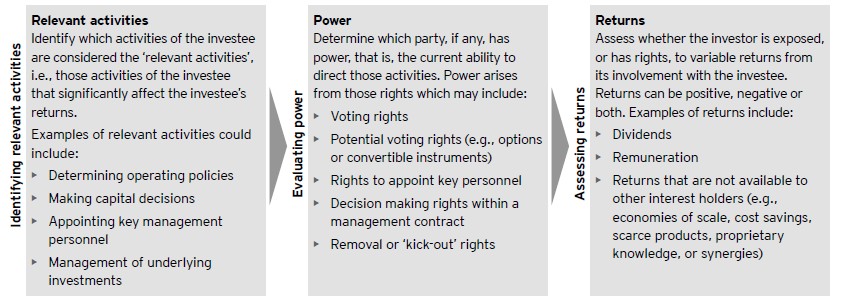 Bijlage 2: Verschil tussen IAS 31 en IFRS 11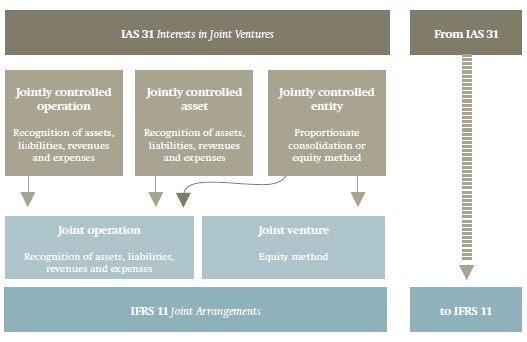 Bijlage 3: Gevolgen van het verdwijnen van het toepassen van de proportionele consolidatie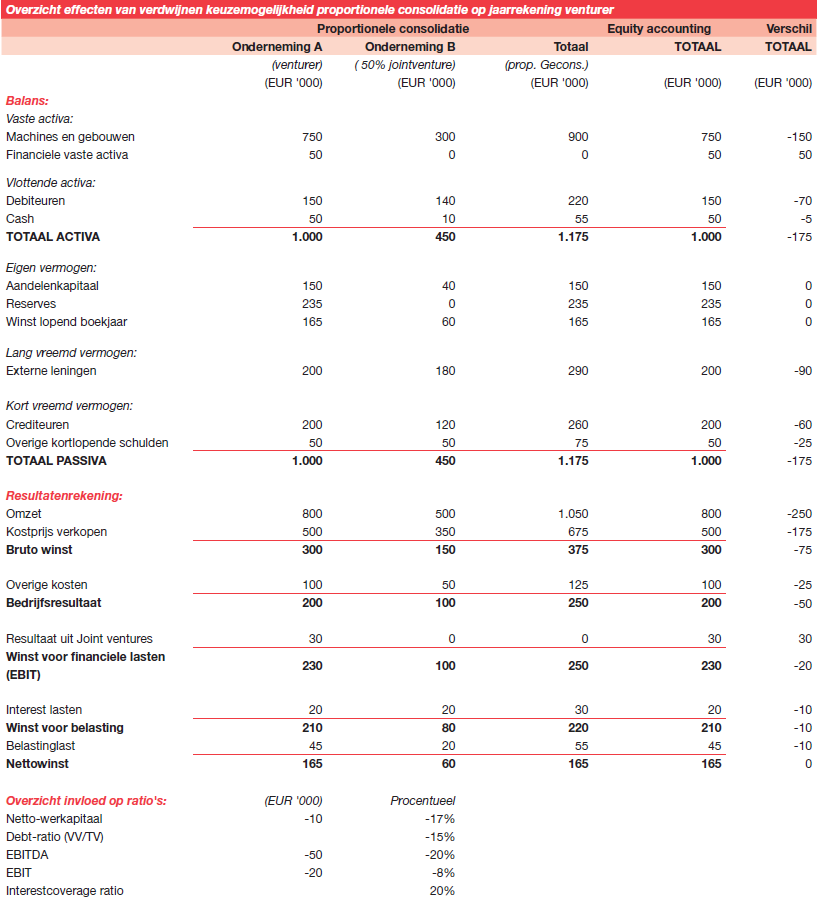 Bron (Van Hal & Roelofsen, 2011)Bijlage 4: Overzicht invloed op ratio’s (berekeningen) (Bedragen: EUR x 1.000)Netto werkkapitaal:		Vlottende activa – kort vreemd vermogenProportionele consolidatie	275 – 335 = -60		  	Verandering:	- 17% (- 10)Equity-methode		             200 – 250 = -50Het netto werkkapitaal is een maatstaf teneinde de liquiditeit van een onderneming vast te stellen. In dit onderzoek is bij de toepassing van proportionele consolidatie en bij de toepassing van de equity-methode het resultaat van deze ratio niet toereikend. Op het moment dat een onderneming een positief netto werkkapitaal heeft, kan de onderneming liquide als gezond worden gekwalificeerd. Wel is sprake van een meer gezonde liquide situatie bij het toepassen van de equity-methode in vergelijking met de toepassing van de proportionele consolidatie.Debt-ratio:			Vreemd vermogen / totaal vermogenProportionele consolidatie	625 / 1.175 = 53,19 %		Verandering:	- 15%Equity-methode		             450 / 1.000 = 45,00 %De debt-ratio representeert in welke mate de totale activa is gefinancierd met vreemd vermogen. Op basis van de vorenstaande berekeningen blijkt dat door middel van het verantwoorden op basis van de equity-methode de totale activa met minder vreemd vermogen is gefinancierd. Dit presenteert een beter beeld van de solvabiliteit van de onderneming. De solvabiliteit is essentieel betreffende het vaststellen in welke mate de onderneming aan haar (langlopende) verplichtingen kan voldoen.EBITDA:			Earnings Before Interest, Taxes, Depreciation & AmortizationProportionele consolidatie	250				Verandering:	-20% (- 50)Equity-methode		             200EBITDA is een ratio die wordt toegepast teneinde de prestaties door de onderneming te presenteren. Op basis van vorenstaande getallen blijkt dat de EBITDA lager is bij het toepassen van de equity-methode.EBIT (Bedrijfsresultaat):	Earnings Before Interest & TaxesProportionele consolidatie	250				Verandering:	- 8% (-20)Equity-methode		             230EBIT is een andere ratio teneinde de prestaties van een onderneming te presenteren. Het resultaat bij gebruik van de equity-methode is evenals als bij het toepassen van de EBITDA lager dan indien gebruik gemaakt zou worden van de proportionele consolidatie.Interestcoverage ratio:		Bedrijfsresultaat (EBIT) / rentelastenProportionele consolidatie	250 / 30 = 8,33			Verandering:	20%Equity-methode		             200 / 20 = 10,00De interest coverage ratio impliceert hoeveel maal een onderneming haar interestlasten terugverdiend. Op basis van deze ratio kan de leverage van een onderneming vastgesteld worden. Op basis van het toepassen van de equity-methode de omvang van de ratio hoger dan op basis van de toepassing van de proportionele consolidatie.Bijlage 5: Interactie tussen IFRS 10, 11 en 12 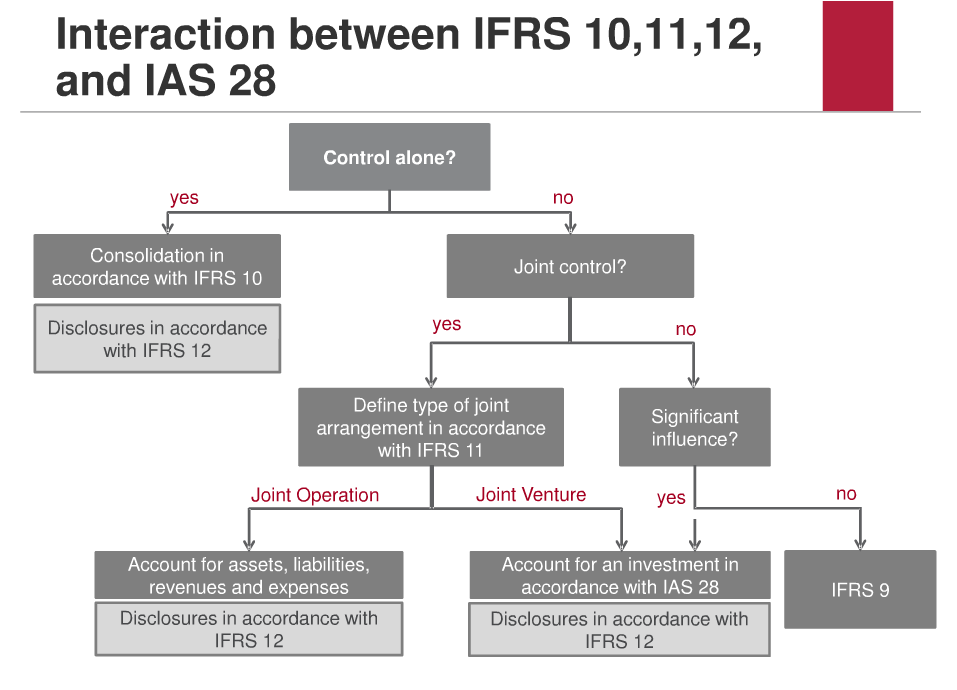 